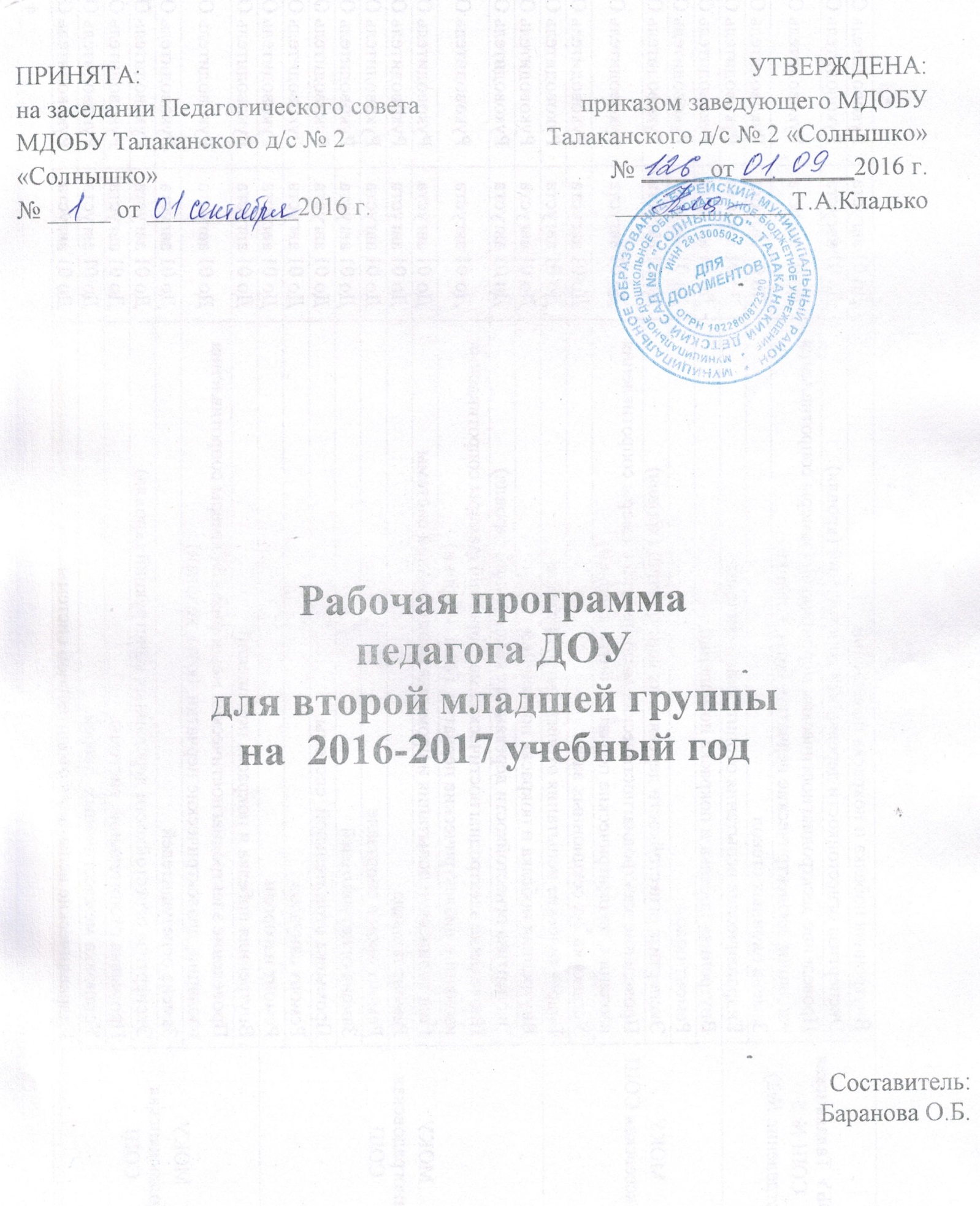 Рабочая программапедагога ДОУдля второй младшей группына  2016-2017 учебный годСоставитель: Баранова О.Б.п. ТалаканСодержание:1.Целевой раздел1.1. Пояснительная записка1.2. Цели и задачи программы1.3. Принципы и подходы к формированию программы1.4 Характеристика возрастных особенностей воспитанников младшей группы1.5. Целевые ориентиры2. Содержательный раздел2.1 Комплексно-тематическое планирование2.2 Учебный план реализации ООП2.3. Особенности организации образовательного процесса2.4. Взаимодействие с семьёй2.5 Модель организации деятельности взрослых и детей 2.6 Часть, формируемая участниками образовательных отношений.3. Организационный раздел3.1. Расписание образовательной деятельности 3.2 Режим дня на холодный и теплый период3.3. Материально-техническое обеспечение. 3.4. Программно-методическое обеспечение4.1 Приложения Образовательные технологии1.Целевой раздел1.1. Пояснительная запискаРабочая программа по развитию детей второй младшей группы разработана в соответствии с учебным планом на 2016-2017 учебный год, с основными нормативно-правовыми документами:- Федеральный закон «Об образовании в Российской Федерации» №273 от 29 декабря 2012г; -Федеральный государственный образовательный стандарт дошкольного образования (Утвержден приказом Министерства образования и науки Российской Федерации от 17 октября 2013 г. N 1155);Об утверждении федерального государственного образовательного стандарта дошкольного образования "Письмом  «Комментарии к ФГОС дошкольного образования» Министерства образования и науки Российской Федерации от 28.02.2014 г. № 08-249; Постановление Главного государственного санитарного врача Российской Федерации от 15 мая 2013 г. N 26 г. Москва от «Об утверждении СанПиН 2.4.1.3049-13 «Санитарно эпидемиологические требования к устройству, содержанию и организации режима работы дошкольных образовательных организаций»»; Уставом МДОБУ. Лицензия на право ведения образовательной деятельности от 08.082013г. № ОД 4938. Рабочая программа по развитию детей 2 младшей группы обеспечивает разностороннее развитие детей в возрасте от 3 до 4 лет с учётом их возрастных и индивидуальных особенностей по основным направлениям - физическому, социально-коммуникативному, познавательному, речевому и художественно – эстетическому.Содержание образовательного процесса выстроено в соответствии с примерной общеобразовательной программы дошкольного образования, разработанной на основе ФГОС - «От рождения до школы», под редакцией Н.Е.Вераксы, Т.С.Комаровой, М.А.Васильевой.С целью обеспечения организации образовательного процесса наряду с основной общеобразовательной программой используются парциальные образовательные программы: Областная образовательная программа для дошкольников «Ребёнок и дорога», Программа художественного воспитания, обучения и развития детей 2-7 лет «Цветные ладошки» (И.А. Лыкова).1.2. Цели программы - создание благоприятных условий для полноценного проживания ребенком дошкольного детства, формирование основ базовой культуры личности, всестороннее развитие психических и физических качеств   с учетом возрастных и  индивидуальных особенностей, подготовка к жизни в современном обществе, обеспечение готовности  к школьному обучению, обеспечение безопасности жизнедеятельности дошкольника.Достижение поставленной цели предусматривает решение следующих задач:• забота о здоровье, эмоциональном благополучии и своевременном всестороннем развитии каждого ребенка;• создание в группах атмосферы гуманного и доброжелательного отношения ко всем воспитанникам, что позволяет растить их общительными, добрыми, любознательными, инициативными, стремящимися к самостоятельности и творчеству;• максимальное использование разнообразных видов детской деятельности, их интеграция в целях повышения эффективности воспитательно-образовательного процесса;• творческая организация (креативность) воспитательно-образовательного процесса;• вариативность использования образовательного материала, позволяющая развивать творчество в соответствии с интересами и наклонностями каждого ребенка;• воспитание уважительного отношения к результатам детского творчества;• единство подходов к воспитанию детей в условиях дошкольного образовательного учреждения и семьи;• соблюдение в работе детского сада и начальной школы преемственности, исключающей умственные и физические перегрузки в содержании образования детей дошкольного возраста, обеспечивающей отсутствие давления предметного обучения.1.3. Принципы и подходы к формированию программы:-принцип развивающего образования, целью которого является развитие ребенка;-принцип научной обоснованности и практической применимости ;-принцип интеграции образовательных областей в соответствии с возрастными возможностями и особенностями детей, спецификой и возможностями образовательных областей;- комплексно-тематический принцип построения образовательного процесса;-принцип  решения программных образовательных задач в совместной деятельности взрослого и детей и самостоятельной деятельности дошкольников не только в рамках непосредственно образовательной деятельности, но и при проведении режимных моментов в соответствии со спецификой дошкольного учреждения;-принцип единства воспитательных, развивающих и обучающих целей и задач процесса образования детей дошкольного возраста, в ходе реализации которых формируются такие знания, умения и навыки, которые имеют непосредственное отношение к развитию дошкольников;-принцип построение образовательного процесса на адекватных возрасту формах работы с детьми. Основной формой работы с дошкольниками и ведущим видом их деятельности является игра.1.4 Характеристика возрастных особенностей воспитанников младшей группыВ возрасте 3-4 лет ребенок постепенно выходит за пределы семейного круга, Его общение становится вне ситуативным. Взрослый становится для ребенка не только членом семьи, но и носителем определенной общественной функции. Желание ребенка выполнять такую же функцию приводит к противоречию с его реальными возможностями. Это противоречие разрешается через развитие игры, которая становится ведущим видом деятельности в дошкольном возрасте.Главной особенностью игры является ее условность: выполнение одних действий с одними предметами предполагает их отнесенность к другим действиям с другими предметами. Основным содержанием игры младших дошкольников являются действия с игрушками и предметами-заместителями. Продолжительность игры небольшая. Младшие дошкольники ограничиваются игрой с одной-двумя ролями и простыми, неразвернутыми сюжетами. Игры с правилами в этом возрасте только начинают формироваться.Изобразительная деятельность ребенка зависит от его представлений о предмете. В этом возрасте они только начинают формироваться. Графические образы бедны. У одних детей в изображениях отсутствуют детали, у других рисунки могут быть более детализированы. Дети уже могут использовать цвет.Большое значение для развития мелкой моторики имеет лепка. Младшие дошкольники способны под руководством взрослого вылепить простые предметы.Известно, что аппликация оказывает положительное влияние на развитие восприятия. В этом возрасте детям доступны простейшие виды аппликации.Конструктивная деятельность в младшем дошкольном возрасте ограничена возведением несложных построек по образцу и по замыслу. - В младшем дошкольном возрасте развивается перцептивная деятельность. Дети от использования пред эталонов — индивидуальных единиц восприятия — переходят к сенсорным эталонам — культурно-выработанным средствам восприятия. К концу младшего дошкольного возраста дети могут воспринимать до 5 и более форм предметов и до 7 и более цветов, способны дифференцировать предметы по величине, ориентироваться в пространстве группы детского сада, а при определенной организации образовательного процесса — и в помещении всего дошкольного учреждения.Развиваются память и внимание. По просьбе взрослого дети могут запомнить 3-4 слова и 5-6 названий предметов. К концу младшего дошкольного возраста они способны запомнить значительные отрывки из любимых произведений.Продолжает развиваться наглядно-действенное мышление. При этом преобразования ситуаций в ряде случаев осуществляются на основе целенаправленных проб с учетом желаемого результата. Дошкольники способны установить некоторые скрытые связи и отношения между предметами.В младшем дошкольном возрасте начинает развиваться воображение, которое особенно наглядно проявляется в игре, когда одни объекты выступают в качестве заместителей других.Взаимоотношения детей обусловлены нормами и правилами. В результате целенаправленного воздействия они могут усвоить относительно большое количество норм, которые выступают основанием для оценки собственных действий и действий других детей.Взаимоотношения детей ярко проявляются в игровой деятельности. Они скорее играют рядом, чем активно вступают во взаимодействие. Однако уже в этом возрасте могут наблюдаться устойчивые избирательные взаимоотношения. Конфликты между детьми возникают преимущественно по поводу игрушек. Положение ребенка в группе сверстников во многом определяется мнением воспитателя.В младшем дошкольном возрасте можно наблюдать соподчинение мотивов поведения в относительно простых ситуациях. Сознательное управление поведением только начинает складываться; во многом поведение ребенка еще ситуативно. Вместе с тем можно наблюдать и случаи ограничения собственных побуждений самим ребенком, сопровождаемые словесными указаниями. Начинает развиваться самооценка, при этом дети в значительной мере ориентируются на оценку воспитателя. Продолжает развиваться также их половая идентификация, что проявляется в характере выбираемых игрушек и сюжетов.Оценка здоровья детей группыИндивидуальные особенности детейСведения о семьях воспитанников1.5. Целевые ориентиры:- ребенок приучен к опрятности, владеет простейшими навыками поведения во время еды, умывания;вежлив, доброжелателен к друзьям, делится с товарищем игрушками; имеет представления о том, что хорошо и что плохо- формируется образ Я, положительное отношение к детскому саду и его работникам;- проявляет любознательность, стремится самостоятельно выполнять элементарные поручения (убрать игрушки, разложить материалы к занятиям, умеет занимать себя игрой, самостоятельной художественной деятельностью;- формируются первоначальные представления о своей безопасности: безопасном поведении на дорогах, передвижении в помещении, играх с предметами, водой и песком;- имеет представление о строении тела, органов чувств, уход за ними; о вредной и полезной пище, о ценности здоровья; имеет первичные представления о себе: знает свое имя, возраст, пол, называет членов своей семьи, их имена;- владеет соответствующими возрасту основными движениями, сформирована потребность в двигательной активности, проявляет положительные эмоции при физической активности, в самостоятельной двигательной деятельности, соблюдает элементарные правила игр;- ребенок называет знакомые предметы, объясняет их значение, выделяет и называет цвет, форму, материал, знает и называет некоторые растения, животных и их детенышей, проявляет бережное отношение к природе;- развито умение видеть общий признак предметов, умение сравнивать две (неравные) группы предметов, предметы  контрастных и одинаковых размеров; различает понятия «один, много, по одному, ни одного»; применяет приемы приложения и наложения; знает геометрические фигуры (круг, квадрат, треугольник); умение ориентироваться в пространстве, различать праву и левую руки;- расширено элементарное представление о птицах, насекомых, о растениях данной местности, о свойствах воды, понимание простейших взаимосвязей в природе, сезонных изменений в природе; ребенок отвечает на разнообразные вопросы, касающиеся ближайшего окружения;- у ребенка сформированы умения и навыки, необходимые для осуществления различных видов изо деятельности (развитие эстетического восприятия, интереса, положительный эмоциональный отклик, навык аккуратной работы); развиты технические приемы (правильно держит карандаш, набирает краску на кисть, осушает о тряпочку, раскатывает комочки прямыми и круговыми движениями, соединяет детали), аккуратного пользования клеем, знания цветов. - проявляет интерес к художественным произведениям, любит слушать сказки, рассказы, стихи, может прочитать наизусть небольшое стихотворение при помощи взрослого.- сформирован интерес к малой родине  и первичные представления о ней (поселок), основными поселковыми инфраструктуры: дом, улица, магазин, парикмахерская, школа и пр.- сформированы конструктивные умения (различать, называть и использовать) строительные детали, сооружать новые постройки, умение обыгрывать;- развита речь (умение общаться со сверстниками и взрослыми посредством поручений); на основе представлений о ближайшем окружении продолжить расширение и активизацию словарного запаса ребенка; развитие умений понимать обобщающие слова, умений различать и называть детали и части предметов, частей суток; развита диалогическая речь (умение вести диалог с педагогом); развита моторика речедвигательного аппарата, слуховое восприятие; умеет согласовывать прилагательные с существительными в роде, числе, падеже;- проявляет интерес к музыкальным жанрам: песни, танцу, маршу; сформированы навыки культуры слушания музыки, умение чувствовать характер, подыгрывать на музыкальных инструментах; развита способность различать звуки;2.Содержательный разделСодержание программы определяется в соответствии с направлениями развития ребенка, соответствует основным положениям возрастной психологии и дошкольной педагогики и обеспечивает единство воспитательных, развивающих и обучающих целей и задач.2.1 Комплексно-тематическое планирование2.2 Учебный план реализации ООПВторая младшая группа ( от 3 – 4 лет)До свидания, лето, здравствуй детский сад!( 4 – я неделя августа – 1 – я неделя сентября)2.3. Особенности организации образовательного процесса1.Содержание Программы включает совокупность образовательных областей, которые обеспечивают разностороннее развитие детей с учётом их возрастных и индивидуальных особенностей по основным направлениям – физическому, социально-коммуникативному, познавательному, речевому и художественно-эстетическому.2.Образовательная деятельность осуществляется в процессе организации различных видов детской деятельности (двигательной, игровой, коммуникативной, трудовой, познавательно-исследовательской, изобразительной, музыкальной, при восприятии художественной литературы и фольклора, конструировании). Она может быть непосредственно-образовательной деятельностью (далее – НОД) или образовательной деятельностью, осуществляемой в ходе режимных моментов (далее – ОДвРМ). Программа реализуется также в самостоятельной деятельности детей и в процессе взаимодействия с семьями воспитанников. НОД подразумевает фронтальные и подгрупповые формы.3.Образовательный процесс носит светский характер.4.Национально-культурные особенности осуществления образовательного процесса:а) образовательный процесс осуществляется на русском языке;б) в образовательной деятельности уделяется внимание произведениям устного творчества, хороводным играм, музыке и танцам, декоративно-прикладному искусству русского народа, одновременно у детей воспитывается уважение к другим народам, интерес к мировому сообществу;в) в образовательном процессе учитываются культурные традиции жителей Амурской области.5.При организации режима дня учитываются климатические особенности местоположения: континентальный климат. Основными чертами климата являются: холодная зима и сухое жаркое лето. В режим дня группы ежедневно включены бодрящая гимнастика, упражнения для профилактики плоскостопия, дыхательная гимнастика. В холодное время года уменьшается пребывание детей на открытом воздухе. В теплое время года – жизнедеятельность детей, преимущественно, организуется на открытом воздухе. Исходя из климатических особенностей региона, график образовательного процесса составляется в соответствии с выделением двух периодов: 1. холодный период: учебный год (сентябрь-май, составляется определенный режим дня и расписание непосредственно образовательной деятельности; 2. летний период (июнь-август, для которого составляется другой режим дня).6.В образовательном процессе максимально используются возможности социального окружения.2.4 Модель организации деятельности взрослых и детей Построение образовательного процесса основывается  на адекватных возрасту формах работы с детьми. Выбор форм работы осуществляется педагогом самостоятельно и зависит от контингента воспитанников, оснащенности дошкольного учреждения, культурных и региональных особенностей, специфики дошкольного учреждения, от опыта и творческого подхода педагога.В работе с детьми младшего дошкольного возраста используются преимущественно:- игровые, - сюжетные,- интегрированные формы образовательной деятельности. Обучение происходит опосредованно, в процессе увлекательной деятельности. Одной из форм непосредственно образовательной деятельности является  «занятие», которое рассматривается как - занимательное дело, без отождествления его с занятием как дидактической формой учебной деятельности. Это занимательное дело основано на одной из специфических детских деятельностей (или нескольких таких деятельностях – интеграции различных детских деятельностей), осуществляемых совместно со взрослым, и направлено на освоение детьми одной или нескольких образовательных областей (интеграция содержания образовательных областей).   2.5 Взаимодействие с семьёйСистема взаимодействия педагога и родителей включает: Совместное проведение родительских собраний. Проведение дней открытых дверей. Открытые занятия педагогов дополнительного образования.Привлечение родителей к организации детских праздников, спортивных соревнований.Цель данной работы – создание  необходимых условий для развития ответственных взаимозависимых отношений с семьями воспитанников, обеспечивающих повышение компетентности родителей в области воспитания детей.Перспективный план работы с родителямидетей 2 младшей группы3. Организационный раздел3.1. Расписание образовательной деятельности 3.2 Режим дня на холодный и теплый периодХолодный периодТёплый период3.3. Материально-техническое обеспечение. Предметно-пространственная среда построена на следующих принципах:насыщенность;трансформируемость;полифункциональность;вариативность;доступность;безопасность;здоровье сбережение;эстетическая привлекательностьНасыщенность среды соответствует возрастным возможностям детей и содержанию Программы. Образовательное пространство оснащено средствами обучения и воспитания. Соответствующими материалами, игровым, спортивным, оздоровительным оборудованием, инвентарём, которые обеспечивают:-игровую, познавательную, исследовательскую и творческую активность всех воспитанников, экспериментирование с доступными детям материалами;-двигательную активность, в том числе развитие крупной и мелкой моторики, участие в подвижных играх и соревнованиях;-эмоциональное благополучие детей во взаимодействии с предметно-пространственным окружением;-возможность самовыражения детей.Пространство группы организовано в виде хорошо разграниченных центров, оснащенных большим количеством развивающих материалов (книги, игрушки, материалы для творчества, развивающее оборудование и пр.). Все предметы  доступны детям. Подобная организация пространства позволяет дошкольникам выбирать интересные для себя занятия, чередовать их в течение дня, а педагогу дает возможность эффективно организовывать образовательный процесс с учетом индивидуальных особенностей детей. Обстановка в группе создается таким образом, чтобы предоставить ребенку возможность самостоятельно делать выбор. Помещение группы разделено на несколько центров, в каждом из которых содержится достаточное количество материалов для исследования и игры.  Все материалы и все оборудование в группах организуется примерно по 5 областям - тематическим игровым центрам, что помогает детям, делает более организованной их игру и другую деятельность. Особенности организации организованной образовательной деятельности в форме совместной партнерской деятельности взрослого с детьми связаны со стилем поведения воспитателя.Освоение программ детьми происходит в индивидуальном темпе (исходя из принципа минимакса: материал даётся по возможному максимуму, а требования по усвоению предъявляются по минимуму, необходимому для прохождения следующего этапа обучения).		Партнерская форма организованной образовательной деятельности предполагает определенную организацию пространства деятельности: максимальное приближение к ситуации  круглого стола, приглашающего к равному участию в работе, обсуждения, исследовании.При конструировании образовательного процесса использованы положительные стороны комплексно-тематической и предметно - средовой моделей построения образовательного процесса: ненавязчивая позиция взрослого, разнообразие детской активности, свободный выбор предметного материала.3.4. Программно-методическое обеспечение1.Примерная основная образовательная программа дошкольного образования «От рождения до школы». Под редакцией Н.Е. Веракса, Т.С. Комаровой, М.А. Васильевой, 2015г.2. И.Ф. Губанова. «Развитие игровой деятельности». Вторая группа раннего возраста. Изд. Мозаика-Синтез, Москва 2015г.3. Л.И. Пензулаева « Физическая культура в дошкольном саду» Для занятий с детьми 3-4 года. Изд. Мозаика-Синтез, Москва 2015г.4. Т.С. Камарова. «Изобразительная деятельность в детском саду 3-4 года» Изд. Мозаика-Синтез, Москва 2015г.5. К.Ю. Белая «Формирование основ безопасности у дошкольников». Для занятий с детьми 2-7 лет. Изд. Мозаика-Синтез, Москва 2015г.6. Р.С. Буре. «Социально-нравственное воспитание дошкольников». Для занятий с детьми 3-7 лет. Изд. Мозаика-Синтез, Москва 2014г.7. Л.В. Куцакова «Трудовое воспитание в детском саду». Для занятий с детьми 3-7 лет. Изд. Мозаика-Синтез. Москва, 2015г8. А.И. Максакова «Учите играя», пособие для воспитателя дет. сада. Изд. М.: просвещение, 1979.9. С.Н. Николаева «Экологическое воспитание младших дошкольников». Изд. М.: Мозаика-Синтез, 20064.1 Приложения Образовательные технологииЗдоровье сберегающие технологии: основной их целью является создание условий для формирования у воспитанников представления о здоровом образе жизни, об умении оказать себе и ближнему первую медицинскую помощь, а также формирование и развитие знаний, умений и навыков, необходимых для поддержания собственного здоровья. Формами работы являются спортивные праздники, физкультминутки между занятиями, утренняя гимнастика, гимнастика для глаз, дыхательная гимнастика, пальчиковая и динамическая гимнастика, релаксация, прогулки, спортивные игры, закаливание, водные процедуры.Динамические паузы – во время занятий, 2-5 мин., по мере утомляемости детей. Рекомендуется для всех детей в качестве профилактики утомления. Могут включать в себя элементы гимнастики для глаз, дыхательной гимнастики и других в зависимости от вида занятия.Подвижные и спортивные игры – как часть физкультурного занятия, на прогулке, в групповой комнате - малой, средней и высокой степени подвижности. Игры подбираются в соответствии с возрастом ребенка, местом и временем ее проведения. В детском саду мы используем лишь элементы спортивных игрРелаксация – в любом подходящем помещении, в зависимости от состояния детей и целей, педагог определяет интенсивность технологии. Для всех возрастных групп. Можно использовать спокойную классическую музыку (Чайковский, Рахманинов), звуки природы.Гимнастика пальчиковая – с младшего возраста индивидуально либо с подгруппой ежедневно. Рекомендуется всем детям, особенно с речевыми проблемами. Проводится в любой удобный отрезок времени (в любое удобное время).Гимнастика для глаз – ежедневно по 3-5 мин. в любое свободное время в зависимости от интенсивности зрительной нагрузки с младшего возраста. Рекомендуется использовать наглядный материал, показ педагога.Гимнастика дыхательная – в различных формах физкультурно-оздоровительной работы. Обеспечить проветривание помещения, педагогу дать детям инструкции об обязательной гигиене полости носа перед проведением процедуры.Динамическая гимнастика – ежедневно после дневного сна, 5-10 мин.Физкультурное занятие – 2-3 раза в неделю в спортивном или зале. Младший возраст –15- 20мин. Перед занятием необходимо хорошо проветрить помещение.Технология личностно-ориентированного взаимодействия педагога с детьмиЛичностно-ориентированная технология - это такая воспитательная система, где ребенок является высшей ценностью и ставится в центр воспитательного процесса. Личностно-ориентированное воспитание основывается на известных принципах гуманистической педагогики: самоценности личности, уважении к ней, природосообразности воспитания, добре и ласке как основном средстве. Иными словами, личностно-ориентированное воспитание – это организация воспитательного процесса на основе глубокого уважения к личности ребенка, учете особенностей его индивидуального развития, отношения к нему как к сознательному, полноправному участнику воспитательного процесса. Работа строится с позиции гуманизма; любви к детям, изучения индивидуальных и личностных особенностей; воспитания, развития их способностей через раскрытие личностных качеств. Создании условий для коррекции, расширении знаний и представлений воспитанников. Большое место  уделяется формированию духовных и нравственных представлений и социально приемлемого поведения. Поддержка основывается на трех принципах, сформулированных Ш.А. Амонашвили: любить ребенка, очеловечить среду в которой он живет, прожить в ребенке свое детство. Данная технология направлена на изучение, развитие личностных качеств, его индивидуальности. Используются игры для установления контакта: «Знакомство», Улыбки», «Комплимент». Для выявления характерных особенностей воспитанников используются рисуночные тесты: «Мечты и каракули», «Дом. Дерево. Человек». Личностно-ориентированная технология предполагает тесное взаимодействие педагога и ребенка, поэтому педагогическая деятельность по отношению к детям должна включать проявление уважения к личности каждого ребенка, доброжелательное внимание к нему: -обращаться с детьми ласково, с улыбкой, поглаживать, обнимать: утром при встрече, во время еды, подготовки ко сну, одевании и т. д; - стремиться установить доверительные отношения, проявлять внимание к их настроению, желаниям, достижениям и неудачам; - поощрять самостоятельность в выполнении режимных процедур, учитывать их индивидуальные особенности (привычки, темперамент, предпочтение к той или иной пище); - чутко реагировать на инициативу в общении, потребность в поддержке; - слушать детей внимательно с уважением; - вежливо и доброжелательно отвечать на вопросы и просьбы, обсуждать проблемы; - успокаивать и подбадривать расстроенных детей, стремиться помочь в устранении дискомфорта; - разговаривать с детьми, выбирать позицию «на уровне глаз» - общаясь с ребенком, присаживаться рядом; - в течение дня общаться не только с группой в целом, но и каждым ребенком индивидуально. Находясь рядом с детьми, надо создавать условия для формирования положительных взаимоотношений со сверстниками: - собственным поведением демонстрировать уважительное отношение ко всем детям; - привлекать внимание к эмоциональным состояниям друг друга, собственным примером и предложениями побуждать детей к проявлениям сочувствия, жалости, чувства радости за другого; - при организации совместных эмоциональных, подвижных, предметных игр помогать координировать свои действия, учитывать желания друг друга, выступать в качестве доброжелательного участника игр; - стремиться разрешать конфликты между детьми в мягкой форме, без насилия и окриков, путем перевода их в позитивные формы взаимодействия или переключения внимания на другие виды деятельности или предметы; - помогать овладевать речевыми способами общения: называть друг друга по имени, формулировать свои желания, просьбы, договариваться об очередности действий, благодарить за помощь и т.д. Работая с детьми, у педагога должны выработаться правила: - не ограничивать естественный шум в группе (оживленную деятельность, игру, смех, свободный разговор); - голос педагога не должен доминировать над голосами детей; - приучать разговаривать спокойно, чтобы не мешать другим детям играть и общаться, используя мотивацию игровые приемы.Личностно-ориентированные технологии противопоставляют авторитарному, обезличенному и обездушенному подходу к ребенку в традиционной технологии – атмосферу любви, заботы, сотрудничества, создают условия для творчества личности. Примером может быть утренний сбор как способ организации свободного речевого общения. Цели и задачи утреннего сбора: установление комфортного социально- психологического климата в детском коллективе; создание условий для межличностного и познавательно-делового общения детей и взрослых; развитие навыков (общения, планирования собственной деятельности и т. п.) умение объяснять словами свое эмоциональное состояние; развитие навыков культурного общения (приветствия, комплименты и т. п.) ; умение формулировать суждения, аргументировать высказывания, отстаивать свою точку зрения; выбор из личного опыта наиболее значимых, интересных событий, рассказывать о них кратко, последовательно и логично; умение делать выбор, а также планировать собственную деятельность.Информационные технологии. Информационные технологии – комплекс методов, способов и средств, обеспечивающих хранение, обработку, передачу и отображение информации и ориентированных на повышение эффективности и производительности труда. На современном этапе методы, способы и средства напрямую взаимосвязаны с компьютером (компьютерные технологии).Использование ИКТ на занятиях имеет ряд преимуществ перед традиционными формами организации занятий. Компьютер привлекателен для детей, использование анимации, слайдовых презентаций, фильмов позволяет вызвать активный познавательный интерес у детей к изучаемым явлениям. Способы визуальной поддержки материала позволяют добиться длительной концентрации внимания воспитанников, а также одновременного воздействия сразу на несколько органов чувств ребёнка, что способствует более прочному закреплению новых получаемых знаний.Технология проектной деятельностиФедеральный образовательный стандарт направляет педагогов на поиск инновационных технологий, средств, методов и приемов, которые бы решали задачи развития личности ребенка, его познавательных и творческих способностей. Проект в средней группе - хорошая возможность реализовать всё это, интегрируя разные образовательные области. В современном понимании проект - это некая проблема, требующая решения. Если такая проблема есть, то остаётся её сформулировать и создать проект. Такие проекты, растущие от насущного вопроса, более действенны и эффективны. Участниками могут стать дети, воспитатели, педагоги-специалисты и родители. В начале работы над проектом может показаться, что дети выполняют запланированное взрослыми, но в процессе выясняется, что в силу своих возрастных особенностей они активно участвуют и могут даже предлагать и планировать, умеют сравнивать, анализировать, исследовать. В хорошо организованной деятельности дети не только выполняют правила и требования, но и создают шедевры, творят, оформляют, оценивают.Типы проектов1. По доминирующему методу: исследовательские, информационные, творческие, игровые, приключенческие, практико-ориентированные.2. По характеру содержания: включают ребенка и его семью, ребенка и природу, ребенка и рукотворный мир, ребенка, общество и культуру.3. По характеру участия ребенка в проекте: заказчик, эксперт, исполнитель, участник от зарождения идеи до получения результата.4. По характеру контактов: осуществляется  внутри одной возрастной группы, в контакте с другой возрастной группой, внутри ДОУ, в контакте с семьей, учреждениями культуры, общественными организациями (открытый проект)5. По количеству участников: индивидуальный, парный, групповой и фронтальный.6. По продолжительности: краткосрочный, средней продолжительности и долгосрочный.Технология исследовательской деятельностиЦель исследовательской деятельности в детском саду - сформировать у дошкольников основные ключевые компетенции, способность к исследовательскому типу мышления.При организации работы над творческим проектом воспитанникам предлагается проблемная задача, которую можно решить, что-то исследуя или проводя эксперименты.Методы и приемы организации экспериментально – исследовательской деятельности:беседы;наблюдения;моделирование (создание моделей об изменениях в неживой природе) ;фиксация результатов: наблюдений, опытов, экспериментов, трудовой деятельности;«погружение» в краски, звуки, запахи и образы природы;использование художественного слова;дидактические игры, игровые обучающие и творчески развивающие ситуации;трудовые поручения, действия.Содержание познавательно-исследовательской деятельности:1.Опыты (экспериментирование):-Состояние и превращение вещества.-Движение   воздуха, воды.-Свойства почвы и минералов.-Условия жизни растений.2.Коллекционирование (классификационная работа)3.Виды растений.4.Виды животных.6.Виды транспорта.7.Виды профессий.Режим двигательной активностиФормы двигательной активности: утренняя гимнастика, занятия физической культурой в помещении и на воздухе, физкультурные минутки длительностью 1-3 минуты, подвижные игры, спортивные упражнения, ритмическая гимнастика, занятия на тренажёрах и другие.Важно обеспечивать оптимальный двигательный режим — рациональное сочетание различных видов занятий и форм двигательной активности, в котором общая продолжительность двигательной активности составляет не менее 60% от всего времени бодрствования.Рациональный двигательный режим, физические упражнения и закаливающие мероприятия следует осуществлять с учётом состояния здоровья, возрастно-половых возможностей детей и сезона года.Для реализации двигательной активности детей следует использовать оборудование и инвентарь физкультурного зала и спортивных площадок в соответствии с возрастом и ростом ребёнка.Закаливание детей включает систему мероприятий:-элементы закаливания в повседневной жизни: умывание прохладной водой, широкая аэрация помещений, правильно организованная прогулка, физические упражнения, проводимые в лёгкой спортивной одежде в помещении и на открытом воздухе;-специальные мероприятия: водные, воздушные и солнечные.Для закаливания детей основные природные факторы (солнце, воздух и вода) используют дифференцированно в зависимости от возраста детей, состояния их здоровья, с учётом подготовленности персонала и материальной базы ДОУ.Закаливающие мероприятия меняют по силе и длительности в зависимости от сезона, температуры воздуха в групповых помещениях, эпидемиологической обстановки.Организация режима дня проводится с учётом тёплого и холодного периода года.Здоровье сберегающие технологииПРИНЯТА:на заседании Педагогического совета МДОБУ Талаканского д/с № 2 «Солнышко»№ _____ от ____________2016 г.УТВЕРЖДЕНА:                                                                                      приказом заведующего МДОБУ Талаканского д/с № 2 «Солнышко» № _____ от _________2016 г.______________Т.А.КладькоФамилия, имя ребёнкаАнтропометрические данныеАнтропометрические данныеГруппа здоровьяГруппа здоровьяГруппа здоровьяЧБДДиагнозФамилия, имя ребёнкаРостВес123ЧБДДиагноз1 . Алеко А.9914,900+2 . Белякова Л.9113,400+3 . Бикмулин Д.9614,600+4 . Бугрова М.10014,600+5 . Воронкова А.9113,00+6 . Дворянкин З.9615,200+7 . Димова А.10417,900+8 . Желудков В.9214.200+9 . Иванов И.10316,700+10 . Ивских М.9115,100+11. Калитин А.9814,00+12 . Ларин А.10620,900+13 . Медведева В.9816.500+14 . Осипов Е.9716,200+15 . Пакулов И.9715,400+16. Петренко Р.9614,00+17. Петров А.9315,500+18 . Чабай Р.8712,300+19 . Чайка В.9212.00+ПолПолНациональная принадлежностьМальчикиДевочкиРусские 118Полная семья12Неполная семья 7Многодетная семья 2Образовательные областиОбразовательные областиТемы занятийТемы занятийИтоговые мероприятияПознание (формирование целостной картины мира).Художественное творчество (лепка).Коммуникация.Социализация.Познание (формирование целостной картины мира).Художественное творчество (лепка).Коммуникация.Социализация.ЗдравствуйтеЗнакомство с глинойЗдравствуйтеЗнакомство с глинойУтренник посвящённый Дню воспитателя  ,Выставка детских рисунков  «Моя любимая воспитательница»Познание  (формирование элементарных Математических представлений).Коммуникация.Социализация.  Познание  (формирование элементарных Математических представлений).Коммуникация.Социализация.  Шар и куб.Башенка.Подвижно – дидактические игры.Шар и куб.Башенка.Подвижно – дидактические игры.Утренник посвящённый Дню воспитателя  ,Выставка детских рисунков  «Моя любимая воспитательница»Коммуникация.Музыка.Познание.Физическая культура.Коммуникация.Музыка.Познание.Физическая культура.Звуковая культура речи: звук (у)Музыкальная ритмика.Звуковая культура речи: звук (у)Музыкальная ритмика.Утренник посвящённый Дню воспитателя  ,Выставка детских рисунков  «Моя любимая воспитательница»Коммуникация.Чтение художественной литературы.Музыка.Физическая культура.Коммуникация.Чтение художественной литературы.Музыка.Физическая культура.Чтение стихотворения Саши Чёрного « Приставалка».Исполнение русской народной колыбельной песни.Подвижные игры.Чтение стихотворения Саши Чёрного « Приставалка».Исполнение русской народной колыбельной песни.Подвижные игры.Утренник посвящённый Дню воспитателя  ,Выставка детских рисунков  «Моя любимая воспитательница»Художественное творчество (рисование).Познание.Физическая культура.Коммуникация.Социализация.Художественное творчество (рисование).Познание.Физическая культура.Коммуникация.Социализация.Знакомство с карандашами и бумагой.Комплекс развивающих упражнений « Солнышко»Знакомство с карандашами и бумагой.Комплекс развивающих упражнений « Солнышко»Утренник посвящённый Дню воспитателя  ,Выставка детских рисунков  «Моя любимая воспитательница»2 – я – 3 – я  недели сентября « Осень»2 – я – 3 – я  недели сентября « Осень»2 – я – 3 – я  недели сентября « Осень»2 – я – 3 – я  недели сентября « Осень»2 – я – 3 – я  недели сентября « Осень»Познание ( формирование целостной картины мира).Труд.Художественное творчество ( аппликация).Коммуникация.Физическая культура.Познание ( формирование целостной картины мира).Труд.Художественное творчество ( аппликация).Коммуникация.Физическая культура.Что нам осень принесла?Большие и маленькие мячиЧто нам осень принесла?Большие и маленькие мячиРассматривание иллюстраций о времени годаВыставка детского творчества « Что растёт в огороде»Познание (формирование элементарных математических представлений).Коммуникация.Социализация.Физическая культура.Познание (формирование элементарных математических представлений).Коммуникация.Социализация.Физическая культура.Кошечки.Игра « Подбери Клубочек»Кошечки.Игра « Подбери Клубочек»Рассматривание иллюстраций о времени годаВыставка детского творчества « Что растёт в огороде»Коммуникация.Музыка.Познание.Чтение художественной литературы.Физическая культура.Коммуникация.Музыка.Познание.Чтение художественной литературы.Физическая культура.Звуковая культура речи: звуки [ у], [ а].Музыкальная ритмика.Звуковая культура речи: звуки [ у], [ а].Музыкальная ритмика.Рассматривание иллюстраций о времени годаВыставка детского творчества « Что растёт в огороде»Коммуникация.Чтение художественной литературы.Музыка.Физическая культураКоммуникация.Чтение художественной литературы.Музыка.Физическая культураЧтение русской народной сказки « Кот, петух и лиса».Музыкальная игра « Угадай, что звучит».Игра « Жмурки» Чтение русской народной сказки « Кот, петух и лиса».Музыкальная игра « Угадай, что звучит».Игра « Жмурки» Рассматривание иллюстраций о времени годаВыставка детского творчества « Что растёт в огороде»Художественное творчество ( рисование).Физическая культура.Здоровье.Познание.КоммуникацияХудожественное творчество ( рисование).Физическая культура.Здоровье.Познание.КоммуникацияДождь.Комплекс общеразвивающих упражнений « Дождик»Дождь.Комплекс общеразвивающих упражнений « Дождик»Рассматривание иллюстраций о времени годаВыставка детского творчества « Что растёт в огороде»3 - я сентября « Золотая Осень»3 - я сентября « Золотая Осень»3 - я сентября « Золотая Осень»3 - я сентября « Золотая Осень»3 - я сентября « Золотая Осень»Познание ( формирование целостной картины мира).Коммуникация.Художественное творчество ( лепка).Чтение художественной литературы.Безопасность«Листопад, листопад, засыпает старый сад…»Разноцветные линии«Листопад, листопад, засыпает старый сад…»Разноцветные линииВыставка творческих работ(Осенний калейдоскоп)Праздник « Осень»Физкультурное развлечениеВыставка творческих работ(Осенний калейдоскоп)Праздник « Осень»Физкультурное развлечениеПознание ( формирование элементарных математических представлений, конструирование).Коммуникация.Физическая культура.Путешествие в зоопарк.Башенка и лесенка.Игра « Поезд»Путешествие в зоопарк.Башенка и лесенка.Игра « Поезд»Выставка творческих работ(Осенний калейдоскоп)Праздник « Осень»Физкультурное развлечениеВыставка творческих работ(Осенний калейдоскоп)Праздник « Осень»Физкультурное развлечениеКоммуникация.Музыка.Познание.Социализация.Физическая культура
Рассматривание иллюстраций к русской народной сказке « Колобок».Этюд – драматизация « Колобок катится по дорожке»Рассматривание иллюстраций к русской народной сказке « Колобок».Этюд – драматизация « Колобок катится по дорожке»Коммуникация.Чтение художественной литературы.Музыка.ФизическаяЧтение русской народной сказки « Колобок» ( в обработке К. Ушинского).Игровое  упражнение « Ладушки» (муз.  Н. Римского – Корсакова)Чтение русской народной сказки « Колобок» ( в обработке К. Ушинского).Игровое  упражнение « Ладушки» (муз.  Н. Римского – Корсакова)Художественное творчество ( рисование).Познание.Физическая культура.Здоровье.СоциализацияЦветные ниточки для шариков.Комплекс общеразвивающее упражнение « Шарики»Цветные ниточки для шариков.Комплекс общеразвивающее упражнение « Шарики»4 - я неделя сентября « Игрушки»4 - я неделя сентября « Игрушки»4 - я неделя сентября « Игрушки»4 - я неделя сентября « Игрушки»4 - я неделя сентября « Игрушки»Познание ( формирование целостной картины мира).Коммуникация.Художественное творчество ( аппликация).Физическая культура.Игрушки в нашей комнате.Мячики катятся по дорожкеИгрушки в нашей комнате.Мячики катятся по дорожкеМуз. развлечениеМуз. развлечениеПознание ( формирование элементарных математических представлений).Здоровье.Физическая культура.КоммуникацияЦветочки .Игра « Ромашки»Цветочки .Игра « Ромашки»Муз. развлечениеМуз. развлечениеКоммуникация. Музыка.Познание.СоциализацияЗвуковая культура речи: звук [о].Танцевальная игра « Волшебная платочки»Звуковая культура речи: звук [о].Танцевальная игра « Волшебная платочки»Муз. развлечениеМуз. развлечениеКоммуникация.Чтение художественной литературы.Музыка.Физическая культура.СоциализацияЧтение стихотворений А. Барто из цикла « Игрушки».Образно – игровые  упражнения под музыку Чтение стихотворений А. Барто из цикла « Игрушки».Образно – игровые  упражнения под музыку Оформить выставку детского творчества « Моя любимая игрушка»Оформить выставку детского творчества « Моя любимая игрушка»Художественное творчество ( рисование).Коммуникация.Физическая культура. ЗдоровьеКрасивый полосатый коврик.Двигательные упражненияКрасивый полосатый коврик.Двигательные упражненияОформить выставку детского творчества « Моя любимая игрушка»Оформить выставку детского творчества « Моя любимая игрушка»Октябрь1 - я – 2 - я неделя « В гости к сказочным героям»Октябрь1 - я – 2 - я неделя « В гости к сказочным героям»Октябрь1 - я – 2 - я неделя « В гости к сказочным героям»Октябрь1 - я – 2 - я неделя « В гости к сказочным героям»Октябрь1 - я – 2 - я неделя « В гости к сказочным героям»Познание ( формирование целостной картины мира).Коммуникация.Художественное творчество (лепка)Хорошо у нас в детском саду.КолобокХорошо у нас в детском саду.КолобокТеатрализованная деятельностьКукольный театр « Три медведя»Выставка детских работ на тему « Деревья, кусты на нашем участке»Театрализованная деятельностьКукольный театр « Три медведя»Выставка детских работ на тему « Деревья, кусты на нашем участке»Познание ( элементарных математических представлений. конструирование).Здоровье.Коммуникация.Физическая культураГусеница и лесенка.Подвижно – дидактическая игра« не задень»Гусеница и лесенка.Подвижно – дидактическая игра« не задень»Театрализованная деятельностьКукольный театр « Три медведя»Выставка детских работ на тему « Деревья, кусты на нашем участке»Театрализованная деятельностьКукольный театр « Три медведя»Выставка детских работ на тему « Деревья, кусты на нашем участке»Коммуникация.Музыка.Физическая культура.СоциализацияРассматривание иллюстраций к сказке « Три медведя».Имитация движений медведя под музыку Рассматривание иллюстраций к сказке « Три медведя».Имитация движений медведя под музыку Театрализованная деятельностьКукольный театр « Три медведя»Выставка детских работ на тему « Деревья, кусты на нашем участке»Театрализованная деятельностьКукольный театр « Три медведя»Выставка детских работ на тему « Деревья, кусты на нашем участке»Коммуникация.Чтение художественной литературы.Музыка.Безопасность.СоциализацияЧтение русской народной сказки « Три медведя».Слушание музыки разного характераЧтение русской народной сказки « Три медведя».Слушание музыки разного характераТеатрализованная деятельностьКукольный театр « Три медведя»Выставка детских работ на тему « Деревья, кусты на нашем участке»Театрализованная деятельностьКукольный театр « Три медведя»Выставка детских работ на тему « Деревья, кусты на нашем участке»Художественное творчество ( рисование).Коммуникация.Здоровье.Физическая культураРазноцветный ковер из листьев.Упражнения, подвижно дидактическая играРазноцветный ковер из листьев.Упражнения, подвижно дидактическая играТеатрализованная деятельностьКукольный театр « Три медведя»Выставка детских работ на тему « Деревья, кусты на нашем участке»Театрализованная деятельностьКукольный театр « Три медведя»Выставка детских работ на тему « Деревья, кусты на нашем участке»2 – я  неделя2 – я  неделя2 – я  неделя2 – я  неделя2 – я  неделяПознание ( формирование целостной картины мира).Коммуникация.Художественное – творчество ( аппликация).СоциализацияГде ночует солнце?Большие и маленькие яблочки на тарелочкиГде ночует солнце?Большие и маленькие яблочки на тарелочкиПознание ( формирование элементарных  математических представлений).Коммуникация.Физическая культура.СоциализацияКолобок .Подвижные игры с колобкомКолобок .Подвижные игры с колобкомНетрадиционный вид деятельности: коллективная работа « Фрукты»Музыкальное развлечениеНетрадиционный вид деятельности: коллективная работа « Фрукты»Музыкальное развлечениеКоммуникация.Музыка.Познание.СоциализацияЗвуковая культура речи: звук [ и].Упражнение на развитие слуха и голосаЗвуковая культура речи: звук [ и].Упражнение на развитие слуха и голосаНетрадиционный вид деятельности: коллективная работа « Фрукты»Музыкальное развлечениеНетрадиционный вид деятельности: коллективная работа « Фрукты»Музыкальное развлечениеКоммуникация.Чтение художественной литературы.Музыка.Физическое развитие.ПознаниеЧтение стихотворений А. Плещеева « Осень наступила», А. Блока « Зайчик».Усвоение песенных навыковЧтение стихотворений А. Плещеева « Осень наступила», А. Блока « Зайчик».Усвоение песенных навыковНетрадиционный вид деятельности: коллективная работа « Фрукты»Музыкальное развлечениеНетрадиционный вид деятельности: коллективная работа « Фрукты»Музыкальное развлечениеХудожественное творчество ( рисование).Коммуникация.Физическая культура.Безопасность.СоциализацияЦветные клубочки.Упражнения с мячомЦветные клубочки.Упражнения с мячомНетрадиционный вид деятельности: коллективная работа « Фрукты»Музыкальное развлечениеНетрадиционный вид деятельности: коллективная работа « Фрукты»Музыкальное развлечение3 - я октября « Домашние животные»3 - я октября « Домашние животные»3 - я октября « Домашние животные»3 - я октября « Домашние животные»3 - я октября « Домашние животные»Познание ( формирование целостный картины мира).Коммуникация.Художественное творчество ( лепка).Чтение художественной литературы.МузыкаКошечка и котенок.Подарок любимому котенкуКошечка и котенок.Подарок любимому котенкуНеделя мультфильмов про домашних животныхНеделя мультфильмов про домашних животныхПознание ( формирование элементарных математических представлений, конструирование)Андрюша и цыплёнок. Дорожки.Игры с цыплёнкомАндрюша и цыплёнок. Дорожки.Игры с цыплёнкомНеделя мультфильмов про домашних животныхНеделя мультфильмов про домашних животныхКоммуникация.Музыка.Социализация.ПознанияРассматривание картинки « Коза с козлятами». Пляска под русскую народную мелодиюРассматривание картинки « Коза с козлятами». Пляска под русскую народную мелодиюНеделя мультфильмов про домашних животныхНеделя мультфильмов про домашних животныхКоммуникация.Чтение художественной литературы.Музыка.Физическая культураРусские народные  песенки – потешки: « Кисонька – мурысенька», « Пошёл котик торжок».Музыкально – подвижная игра « Поиграем в колпачок и палочку»Русские народные  песенки – потешки: « Кисонька – мурысенька», « Пошёл котик торжок».Музыкально – подвижная игра « Поиграем в колпачок и палочку»Физкультурное развлечениеФизкультурное развлечениеХудожественное творчество ( рисование).Физическая культура.Коммуникация.Здоровье.Чтение художественной литературыРазноцветные пузыриФизические упражненияРазноцветные пузыриФизические упражненияФизкультурное развлечениеФизкультурное развлечение4 - я неделя « Фрукты»4 - я неделя « Фрукты»4 - я неделя « Фрукты»4 - я неделя « Фрукты»4 - я неделя « Фрукты»Познание ( формирование целостной картины мира).Труд.Художественное творчество ( аппликация).Коммуникация.СоциализацияПлоды фруктовых деревьев.Консервируем фруктыПлоды фруктовых деревьев.Консервируем фруктыКонструирование из бумаги: « Фрукты»Выставка детского творчестваКонструирование из бумаги: « Фрукты»Выставка детского творчестваПознание ( формирование элементарных математических представлений).Коммуникация.Физическая культура.СоциализацияПутешествие в лес за грибами.Сюжетные упражнения.Путешествие в лес за грибами.Сюжетные упражнения.Конструирование из бумаги: « Фрукты»Выставка детского творчестваКонструирование из бумаги: « Фрукты»Выставка детского творчестваКоммуникация.Музыка.Социализация.познаниеДидактическая игра « чудесный мешочек».Этюд – драматизация « Птички»Дидактическая игра « чудесный мешочек».Этюд – драматизация « Птички»Конструирование из бумаги: « Фрукты»Выставка детского творчестваКонструирование из бумаги: « Фрукты»Выставка детского творчестваКоммуникация.Чтение художественной Литературы.Музыка.Физическая культура.БезопасностьСказка «Сестрица Аленушка и братец Иванушка».Ритмические движения под музыкуСказка «Сестрица Аленушка и братец Иванушка».Ритмические движения под музыкуКонструирование из бумаги: « Фрукты»Выставка детского творчестваКонструирование из бумаги: « Фрукты»Выставка детского творчестваХудожественное творчество (рисование). Физическая культура.Коммуникация.СоциализацияРисование по замыслу.Комплекс упражнений «Путешествие»Рисование по замыслу.Комплекс упражнений «Путешествие»Конструирование из бумаги: « Фрукты»Выставка детского творчестваКонструирование из бумаги: « Фрукты»Выставка детского творчестваНоябрь1 – я неделя « Мой весёлый звонкий мяч»Ноябрь1 – я неделя « Мой весёлый звонкий мяч»Ноябрь1 – я неделя « Мой весёлый звонкий мяч»Ноябрь1 – я неделя « Мой весёлый звонкий мяч»Ноябрь1 – я неделя « Мой весёлый звонкий мяч»Познание (формирование целостной картины мира).Коммуникация.Художественное творчество (лепка).Социализация.Ветер – ветерок.Воздушные шарики.Ветер – ветерок.Воздушные шарики.Физическое развлечениеНетрадиционный вид деятельности  - поделка матрешки из бросового материала Вечер « Загадок» Физическое развлечениеНетрадиционный вид деятельности  - поделка матрешки из бросового материала Вечер « Загадок» Познание (формирование элементарных математических представлений, конструирование). Социализация.Физическая культура.Коммуникация.Дворец и мебель для Царевны Несмеяны.Подвижные игры Дворец и мебель для Царевны Несмеяны.Подвижные игры Физическое развлечениеНетрадиционный вид деятельности  - поделка матрешки из бросового материала Вечер « Загадок» Физическое развлечениеНетрадиционный вид деятельности  - поделка матрешки из бросового материала Вечер « Загадок» Коммуникация.Музыка.Социализация.КоммуникацияИгра – инсценировка «У матрешки новоселье».Танец « Мы веселые матрешки»Игра – инсценировка «У матрешки новоселье».Танец « Мы веселые матрешки»Физическое развлечениеНетрадиционный вид деятельности  - поделка матрешки из бросового материала Вечер « Загадок» Физическое развлечениеНетрадиционный вид деятельности  - поделка матрешки из бросового материала Вечер « Загадок» Коммуникация.Чтение художественной литературы.Музыка.Физическая культура.Чтение стихотворений С. Маршака из цикла «Детки в клетке».Музыкально – ритмические движения.Чтение стихотворений С. Маршака из цикла «Детки в клетке».Музыкально – ритмические движения.Физическое развлечениеНетрадиционный вид деятельности  - поделка матрешки из бросового материала Вечер « Загадок» Физическое развлечениеНетрадиционный вид деятельности  - поделка матрешки из бросового материала Вечер « Загадок» Художественное творчество (рисование).Коммуникация.Физическая культура.Здоровье.Чтение художественной литературы.Красивые воздушные шары.Упражнения с мячами и шарами.Красивые воздушные шары.Упражнения с мячами и шарами.Физическое развлечениеНетрадиционный вид деятельности  - поделка матрешки из бросового материала Вечер « Загадок» Физическое развлечениеНетрадиционный вид деятельности  - поделка матрешки из бросового материала Вечер « Загадок» 2 – я неделя « Дикие животные»2 – я неделя « Дикие животные»2 – я неделя « Дикие животные»2 – я неделя « Дикие животные»2 – я неделя « Дикие животные»Познание (формирование целостной картины мира).Коммуникация.Художественное творчество (аппликация).Чтение художественной литературы.Как звери к зиме готовятся?Аппликация «Шарики и кубики».Как звери к зиме готовятся?Аппликация «Шарики и кубики».Сюжетно – ролевая игра по правилам поведения в лесуСюжетно – ролевая игра по правилам поведения в лесуПознание (формирование элементарных математических представлений).Труд.Физическая культура.Коммуникация.Заплатки для ковриков.Подвижные игры.Заплатки для ковриков.Подвижные игры.Сюжетно – ролевая игра по правилам поведения в лесуСюжетно – ролевая игра по правилам поведения в лесуКоммуникация.Музыка.Социализация.Познание.Дидактические игры: «Эхо», «Чудесный мешочек».Исполнение песни.Дидактические игры: «Эхо», «Чудесный мешочек».Исполнение песни.Нетрадиционный вид деятельности: « Мишка косолапый» аппликация из разноцветных  макарон Музыкальное развлечение « Русская народная песенка»Нетрадиционный вид деятельности: « Мишка косолапый» аппликация из разноцветных  макарон Музыкальное развлечение « Русская народная песенка»Коммуникация.Чтение художественной литературы.Музыка.Физическая культура.Чтение русской народной сказки «Маша и медведь».Слушание музыкиЧтение русской народной сказки «Маша и медведь».Слушание музыкиНетрадиционный вид деятельности: « Мишка косолапый» аппликация из разноцветных  макарон Музыкальное развлечение « Русская народная песенка»Нетрадиционный вид деятельности: « Мишка косолапый» аппликация из разноцветных  макарон Музыкальное развлечение « Русская народная песенка»Художественное творчество (рисование).Коммуникация.Физическая культура.ЗдоровьеРазноцветные обручи.Упражнение с обручами.Разноцветные обручи.Упражнение с обручами.Нетрадиционный вид деятельности: « Мишка косолапый» аппликация из разноцветных  макарон Музыкальное развлечение « Русская народная песенка»Нетрадиционный вид деятельности: « Мишка косолапый» аппликация из разноцветных  макарон Музыкальное развлечение « Русская народная песенка»3 – я неделя « Посуда»3 – я неделя « Посуда»3 – я неделя « Посуда»3 – я неделя « Посуда»3 – я неделя « Посуда»Познание (формирование целостности картины мира).Труд.Коммуникация.Художественное творчество (лепка).Классификация посуды.Лепка по замыслу.Классификация посуды.Лепка по замыслу.Выставка детского творчества на тему « Посуда»Театрализованная деятельность по теме « Ребка»Выставка детского творчества на тему « Посуда»Театрализованная деятельность по теме « Ребка»Познание (формирование элементарных математических представлений, конструирование).Труд.Физическая культура.Коммуникация.Путешествие в лес. Конструирование мебели.Подвижные игры.Путешествие в лес. Конструирование мебели.Подвижные игры.Выставка детского творчества на тему « Посуда»Театрализованная деятельность по теме « Ребка»Выставка детского творчества на тему « Посуда»Театрализованная деятельность по теме « Ребка»Коммуникация.Музыка.Физическая культура.Труд.СоциализацияЗвуковая культура речи.Музыкально – ритмическое упражнениеЗвуковая культура речи.Музыкально – ритмическое упражнениеВыставка детского творчества на тему « Посуда»Театрализованная деятельность по теме « Ребка»Выставка детского творчества на тему « Посуда»Театрализованная деятельность по теме « Ребка»Коммуникация.Чтение художественной литературы.Музыка.Физическая культура.Русская народна сказка «Репка».Музыкальная игра «Ну – ка выбери Петрушка».Русская народна сказка «Репка».Музыкальная игра «Ну – ка выбери Петрушка».Выставка детского творчества на тему « Посуда»Театрализованная деятельность по теме « Ребка»Выставка детского творчества на тему « Посуда»Театрализованная деятельность по теме « Ребка»Художественное творчество (рисование).Здоровье.Физическая культура.Коммуникация.Блюдце для молока.Подвижные игры.Блюдце для молока.Подвижные игры.4 – я неделя « Моя семья»4 – я неделя « Моя семья»4 – я неделя « Моя семья»4 – я неделя « Моя семья»4 – я неделя « Моя семья»Познание (формирование целостности картины мира).Коммуникация.Художественное творчество (аппликация).СоциализацияНаш семейный альбом.Разноцветные огоньки в домикахНаш семейный альбом.Разноцветные огоньки в домикахПраздник « День матери»Фоторепортаж на тему « Наши мамы» Рассматривание семейных альбомовПраздник « День матери»Фоторепортаж на тему « Наши мамы» Рассматривание семейных альбомовКоммуникация.Музыка.Социализация.Физическая культураЗвуковая культура речи: звуки [м], [м’].Развивающая игра «Мама пироги печет» (под музыку)Звуковая культура речи: звуки [м], [м’].Развивающая игра «Мама пироги печет» (под музыку)Праздник « День матери»Фоторепортаж на тему « Наши мамы» Рассматривание семейных альбомовПраздник « День матери»Фоторепортаж на тему « Наши мамы» Рассматривание семейных альбомовКоммуникация.Чтение художественной литературы.Музыка.Физическая культураЧтение русской народной сказки «Лиса и волк».Музыкально – ритмические движения с листочками.Чтение русской народной сказки «Лиса и волк».Музыкально – ритмические движения с листочками.Праздник « День матери»Фоторепортаж на тему « Наши мамы» Рассматривание семейных альбомовПраздник « День матери»Фоторепортаж на тему « Наши мамы» Рассматривание семейных альбомовХудожественное творчество (рисование).Познание.Физическая культура.Коммуникация.Рисование «Кто живет в лесу?».Упражнения для зверейРисование «Кто живет в лесу?».Упражнения для зверейПраздник « День матери»Фоторепортаж на тему « Наши мамы» Рассматривание семейных альбомовПраздник « День матери»Фоторепортаж на тему « Наши мамы» Рассматривание семейных альбомовДекабрь1 – я неделя « Здравствуй, гостья зима!»Декабрь1 – я неделя « Здравствуй, гостья зима!»Декабрь1 – я неделя « Здравствуй, гостья зима!»Декабрь1 – я неделя « Здравствуй, гостья зима!»Декабрь1 – я неделя « Здравствуй, гостья зима!»Познание (формирование целостной картины мира).Коммуникация.Художественное творчество (лепка).Чтение художественной литературыНаступила зима.Снеговик.Наступила зима.Снеговик.Тематическая выставка « На Востоке»Физкультурное развлечениеТематическая выставка « На Востоке»Физкультурное развлечениеПознание (формирование элементарных математических представлений, конструирование).Коммуникация.Здоровье.Физическая культураКот и мыши. Дорожка для колобка.Подвижные игрыКот и мыши. Дорожка для колобка.Подвижные игрыТематическая выставка « На Востоке»Физкультурное развлечениеТематическая выставка « На Востоке»Физкультурное развлечениеКоммуникация.Музыка.Физическая культура.Социализация.Чтение художественной литературы.Звуковая культура речи: звуки [б],  [д].Танец – хоровод «На дворе мороз и ветер»Звуковая культура речи: звуки [б],  [д].Танец – хоровод «На дворе мороз и ветер»Коммуникация.Чтение художественной литературы.Музыка.Физическая культураЧтение «Сказки про глупого мышонка» С. Я. Маршака.Игра малой подвижности «Покачай мышонка»Чтение «Сказки про глупого мышонка» С. Я. Маршака.Игра малой подвижности «Покачай мышонка»Художественное творчество (рисование).Коммуникация.Физическая культура.Здоровье.Чтение художественной литературыСнежные комочки.Игровые упражнения.Снежные комочки.Игровые упражнения.2 – я неделя « Снег и лёд»2 – я неделя « Снег и лёд»2 – я неделя « Снег и лёд»2 – я неделя « Снег и лёд»2 – я неделя « Снег и лёд»Познание (формирование целостной картины мира).Коммуникация.Художественное творчество (аппликация).Чтение художественное литературы.СоциализацияЗима в лесу.СнеговикЗима в лесу.СнеговикЗимние развлечения Выставка детского творчества « Снеговик»Выставка « Безопасное поведение зимой»Зимние развлечения Выставка детского творчества « Снеговик»Выставка « Безопасное поведение зимой»Познание (формирование элементарных математических представлений).Коммуникация.Физическая культура.СоциализацияНовогодняя елочка.Упражнение «Елочки»Новогодняя елочка.Упражнение «Елочки»Зимние развлечения Выставка детского творчества « Снеговик»Выставка « Безопасное поведение зимой»Зимние развлечения Выставка детского творчества « Снеговик»Выставка « Безопасное поведение зимой»Коммуникация.Чтение художественной литературы.Музыка.СоциализацияСтихотворение А. Босева «Трое»Слушание песниСтихотворение А. Босева «Трое»Слушание песниЗимние развлечения Выставка детского творчества « Снеговик»Выставка « Безопасное поведение зимой»Зимние развлечения Выставка детского творчества « Снеговик»Выставка « Безопасное поведение зимой»Коммуникация.Чтение художественной литературы.Музыка.Физическая культура.СоциализацияЧтение рассказа Л. Воронковой «Снег идет»Парный танецЧтение рассказа Л. Воронковой «Снег идет»Парный танецЗимние развлечения Выставка детского творчества « Снеговик»Выставка « Безопасное поведение зимой»Зимние развлечения Выставка детского творчества « Снеговик»Выставка « Безопасное поведение зимой»Художественное творчество (рисование).Коммуникация. Физическая культура.ЗдоровьеДеревья на нашем участке.Комплекс упражнений «В лесу»Деревья на нашем участке.Комплекс упражнений «В лесу»3 – я неделя « Мир одежды»3 – я неделя « Мир одежды»3 – я неделя « Мир одежды»3 – я неделя « Мир одежды»3 – я неделя « Мир одежды»Познание (формирование целостной картины мира).Труд.Коммуникация.Художественное творчество (лепка).СоциализацияМагазин одежды.Вешалка для одеждыМагазин одежды.Вешалка для одеждыОформить стенд « Логоритм одевания»Выставка детского творчества на тему « Красивая снежинка»Оформить стенд « Логоритм одевания»Выставка детского творчества на тему « Красивая снежинка»Познание (формирование элементарных математических представлений, конструирование).Безопасность.Труд.Физическая культураЗайчата. Ворота.Подвижные игрыЗайчата. Ворота.Подвижные игрыОформить стенд « Логоритм одевания»Выставка детского творчества на тему « Красивая снежинка»Оформить стенд « Логоритм одевания»Выставка детского творчества на тему « Красивая снежинка»Коммуникация.Музыка.Социализация.Чтение художественной литературыЗвуковая культура речи.Музыкальный номер «Мы матрешки»Звуковая культура речи.Музыкальный номер «Мы матрешки»Оформить стенд « Логоритм одевания»Выставка детского творчества на тему « Красивая снежинка»Оформить стенд « Логоритм одевания»Выставка детского творчества на тему « Красивая снежинка»Коммуникация.Чтение художественной литературы.Музыка.Физическая культура.БезопасностьЧтение русской народной сказки «Снегурушка и лиса».Песня «Новый год»Чтение русской народной сказки «Снегурушка и лиса».Песня «Новый год»Оформить стенд « Логоритм одевания»Выставка детского творчества на тему « Красивая снежинка»Оформить стенд « Логоритм одевания»Выставка детского творчества на тему « Красивая снежинка»Художественное творчество (рисование).Физическая культура.Социализация.Коммуникация.Чтение художественной литературыЗнакомств с дымковской игрушкой.Комплекс упражнений «Экскурсия по выставке дымковских игрушек» Знакомств с дымковской игрушкой.Комплекс упражнений «Экскурсия по выставке дымковских игрушек» Оформить стенд « Логоритм одевания»Выставка детского творчества на тему « Красивая снежинка»Оформить стенд « Логоритм одевания»Выставка детского творчества на тему « Красивая снежинка»4 – я неделя « Новогодний праздник»4 – я неделя « Новогодний праздник»4 – я неделя « Новогодний праздник»4 – я неделя « Новогодний праздник»4 – я неделя « Новогодний праздник»Познание (формирование целостной картины мира).Социализация.Коммуникация.Чтение художественной литературыПраздник с игрушками.Пирамидки в подарокПраздник с игрушками.Пирамидки в подарокВыставка детских творческих работ на новогоднюю тематику Выставка детских творческих работ на новогоднюю тематику Познание (формирование элементарных математических представлений).Коммуникация.Физическая культура.СоциализацияБелочка и зайчик.Подвижно – дидактические игрыБелочка и зайчик.Подвижно – дидактические игрыНовогодняя газетаНовогодний утренник « Новогодняя Ёлка»Новогодняя газетаНовогодний утренник « Новогодняя Ёлка»Коммуникация.Музыка.Социализация.Физическая культураЗвуковая культура речиИсполнение танца.Звуковая культура речиИсполнение танца.Новогодняя газетаНовогодний утренник « Новогодняя Ёлка»Новогодняя газетаНовогодний утренник « Новогодняя Ёлка»Коммуникация.Чтение художественной литературы.Музыка.Физическая культураБеседа о русской народной сказке «Снегурушка и лиса».Чтение стиховБеседа о русской народной сказке «Снегурушка и лиса».Чтение стиховНовогодняя газетаНовогодний утренник « Новогодняя Ёлка»Новогодняя газетаНовогодний утренник « Новогодняя Ёлка»Художественное творчество (рисование).Коммуникация.Физическая культура.СоциализацияЕлочка.Комплекс упражнений «Идем в лес»Елочка.Комплекс упражнений «Идем в лес»Новогодняя газетаНовогодний утренник « Новогодняя Ёлка»Новогодняя газетаНовогодний утренник « Новогодняя Ёлка»Январь1 – я неделя Январь1 – я неделя Январь1 – я неделя Январь1 – я неделя Январь1 – я неделя Познание (формирование целостности картины мира).Коммуникация.Социализация.Художественное творчество (лепка)День и ночь.Вкусные гостинцы на дне рождения мишкиДень и ночь.Вкусные гостинцы на дне рождения мишкиВыставки детского творчества « Ёлочка в лесу»Выставки детского творчества « Ёлочка в лесу»Познание (формирование элементарных математических представлений, конструирование).Труд.Коммуникация.Физическая литератураТреугольник. Ворота.Подвижная играТреугольник. Ворота.Подвижная играВыставки детского творчества « Ёлочка в лесу»Выставки детского творчества « Ёлочка в лесу»Коммуникация.Музыка.СоциализацияРассматривание иллюстраций к сказке «Гуси - лебеди»Исполнение колыбельной песниРассматривание иллюстраций к сказке «Гуси - лебеди»Исполнение колыбельной песниВыставки детского творчества « Ёлочка в лесу»Выставки детского творчества « Ёлочка в лесу»Коммуникация.Чтение художественной литературы.Музыка.Физическая культура.Безопасность.СоциализацияЧтение русской народной сказки «Гус – лебеди».Музыкально – ритмические движенияЧтение русской народной сказки «Гус – лебеди».Музыкально – ритмические движенияВыставки детского творчества « Ёлочка в лесу»Выставки детского творчества « Ёлочка в лесу»Художественное творчество (рисование).Коммуникация.Физическая культура.Социализация.Чтение художественной литературыНовогодняя елка с огоньками и шариками.Комплекс упражнений «Украшаем елку»Новогодняя елка с огоньками и шариками.Комплекс упражнений «Украшаем елку»Физкультурный досугФизкультурный досуг2 – я неделя « В мире животных»2 – я неделя « В мире животных»2 – я неделя « В мире животных»2 – я неделя « В мире животных»2 – я неделя « В мире животных»Познание (формирование целостности картины мира).Коммуникация.Художественное творчество (аппликация)Дикие животные.Красивая салфеткаДикие животные.Красивая салфеткаВыставка « Дикие животные»Нетрадиционная деятельность детей на тему « Кто, кто в рукавичке живёт» Выставка « Дикие животные»Нетрадиционная деятельность детей на тему « Кто, кто в рукавичке живёт» Познание (формирование элементарных математических представлений).Труд.Коммуникация.Физическая культураДомик для лягушки.Подвижно – дидактические игрыДомик для лягушки.Подвижно – дидактические игрыВыставка « Дикие животные»Нетрадиционная деятельность детей на тему « Кто, кто в рукавичке живёт» Выставка « Дикие животные»Нетрадиционная деятельность детей на тему « Кто, кто в рукавичке живёт» Коммуникация.Музыка.Социализация.Познание.Физическая культураРассматривание сюжетных картин.Игра «Зоопарк»Рассматривание сюжетных картин.Игра «Зоопарк»Выставка « Дикие животные»Нетрадиционная деятельность детей на тему « Кто, кто в рукавичке живёт» Выставка « Дикие животные»Нетрадиционная деятельность детей на тему « Кто, кто в рукавичке живёт» Коммуникация.Чтение художественной литературы.Музыка.Физическая культураЧтения стихотворения З. Александровой «Мой мишка».Музыкальная игра «Отгадай этот звук»Чтения стихотворения З. Александровой «Мой мишка».Музыкальная игра «Отгадай этот звук»Выставка « Дикие животные»Нетрадиционная деятельность детей на тему « Кто, кто в рукавичке живёт» Выставка « Дикие животные»Нетрадиционная деятельность детей на тему « Кто, кто в рукавичке живёт» Художественное творчество (рисование).Коммуникация.Физическая культура.Здоровье.Чтение художественной литературыУкрасим рукавичку – домик.Комплекс упражнений «Теремок»Украсим рукавичку – домик.Комплекс упражнений «Теремок»Выставка « Дикие животные»Нетрадиционная деятельность детей на тему « Кто, кто в рукавичке живёт» Выставка « Дикие животные»Нетрадиционная деятельность детей на тему « Кто, кто в рукавичке живёт» 3 – я неделя « В гости к дымковской игрушке»3 – я неделя « В гости к дымковской игрушке»3 – я неделя « В гости к дымковской игрушке»3 – я неделя « В гости к дымковской игрушке»3 – я неделя « В гости к дымковской игрушке»Познание (формирование целостной картины мира).Коммуникация.Труд.Художественное творчество (лепка).СоциализацияНовоселье.Табурет для игрушекНовоселье.Табурет для игрушекВыставка дымковских игрушекВыставка дымковских игрушекПознание (формирование элементарных математических представлений, конструирование).Труд. Коммуникация.Физическая культураФотография лошадки. Ворота.Подвижная игра «Лошадка»Фотография лошадки. Ворота.Подвижная игра «Лошадка»Фотовыставка « мамы разные нужны»Профессии наших мамМузыкальное развлечениеФотовыставка « мамы разные нужны»Профессии наших мамМузыкальное развлечениеКоммуникация.Музыка.Социализация.Физическая литератураЗвуковая культура речи: звук [т].Музыкальная игра «Ходит Ваня»Звуковая культура речи: звук [т].Музыкальная игра «Ходит Ваня»Фотовыставка « мамы разные нужны»Профессии наших мамМузыкальное развлечениеФотовыставка « мамы разные нужны»Профессии наших мамМузыкальное развлечениеКоммуникация.Чтение художественной литературы.Музыка.Физическая культураЧтение рассказов В. Бианки «Лис и мышонок», Е. Чарушина «Волчишко»Слушание музыкиЧтение рассказов В. Бианки «Лис и мышонок», Е. Чарушина «Волчишко»Слушание музыкиФотовыставка « мамы разные нужны»Профессии наших мамМузыкальное развлечениеФотовыставка « мамы разные нужны»Профессии наших мамМузыкальное развлечениеХудожественное творчество (рисование).Физическая культура.Труд.КоммуникацияУкрасим дымковскую уточку.Комплекс упражнений «Путешествие в страну мастеров»Украсим дымковскую уточку.Комплекс упражнений «Путешествие в страну мастеров»Фотовыставка « мамы разные нужны»Профессии наших мамМузыкальное развлечениеФотовыставка « мамы разные нужны»Профессии наших мамМузыкальное развлечение4 – я неделя « Транспорт»4 – я неделя « Транспорт»4 – я неделя « Транспорт»4 – я неделя « Транспорт»4 – я неделя « Транспорт»Познание (формирование целостной картины мира).Коммуникация.Художественное творчество (аппликация).СоциализацияПоможем зайке.ГрузовикПоможем зайке.ГрузовикВыставка на тему « Папы разные нужны»Выставка на тему « Папы разные нужны»Познание (формирование элементарных математических представлений).Коммуникация.Физическая культура.ЗдоровьеПетушокПодвижная игра «Птички»ПетушокПодвижная игра «Птички»Выставка на тему « Папы разные нужны»Выставка на тему « Папы разные нужны»Коммуникация.Музыка.Физическая культура.Познание Звуковая культура речи: звук [к].Музыкально – ритмические движенияЗвуковая культура речи: звук [к].Музыкально – ритмические движенияВыставка « Транспорт на дорогах»Выставка « Транспорт на дорогах»Коммуникация.Чтение художественной литературы.Музыка.Физическая культура.БезопасностьЧтение русской народной сказки «Волк и семеро козлят».Исполнение песни «Зима»Чтение русской народной сказки «Волк и семеро козлят».Исполнение песни «Зима»Выставка « Транспорт на дорогах»Выставка « Транспорт на дорогах»Художественное творчество (рисование).Коммуникация.Физическая культура.Социализация.Чтение художественной литературыМы слепили на прогулке снеговиков.Комплекс упражнений «Прогулка»Мы слепили на прогулке снеговиков.Комплекс упражнений «Прогулка»Выставка « Транспорт на дорогах»Выставка « Транспорт на дорогах»первая неделя Февраля « Зимующие птицы»первая неделя Февраля « Зимующие птицы»первая неделя Февраля « Зимующие птицы»первая неделя Февраля « Зимующие птицы»первая неделя Февраля « Зимующие птицы»Познание (формирование целостности картины мира). Художественное творчество (лепка)Коммуникация.Социализация.Большие и маленькие звёздочки.Большие и маленькие птицы в кормушкеБольшие и маленькие звёздочки.Большие и маленькие птицы в кормушкеВыставка детского творчества « Птицы – наши друзья»Праздник « Масленица»Музыкальное развлечение « наша Родина сильна»Выставка детского творчества « Птицы – наши друзья»Праздник « Масленица»Музыкальное развлечение « наша Родина сильна»Познание (формирование элементарных математических представлений, конструирование).Труд. Физическая культураКоммуникация. Ёлочки. Домик.Подвижная  игра  « Собери орешки»Ёлочки. Домик.Подвижная  игра  « Собери орешки»Выставка детского творчества « Птицы – наши друзья»Праздник « Масленица»Музыкальное развлечение « наша Родина сильна»Выставка детского творчества « Птицы – наши друзья»Праздник « Масленица»Музыкальное развлечение « наша Родина сильна»Коммуникация.Музыка.Социализация.Физическая литератураЗвуковая культура речи: звук [ п].Этюд – драматизация под музыкуЗвуковая культура речи: звук [ п].Этюд – драматизация под музыкуВыставка детского творчества « Птицы – наши друзья»Праздник « Масленица»Музыкальное развлечение « наша Родина сильна»Выставка детского творчества « Птицы – наши друзья»Праздник « Масленица»Музыкальное развлечение « наша Родина сильна»Коммуникация.Чтение художественной литературы.Музыка.Физическая культура.СоциализацияЧтение русской народной сказки « Лиса и заяц».Хороводный танецЧтение русской народной сказки « Лиса и заяц».Хороводный танецВыставка детского творчества « Птицы – наши друзья»Праздник « Масленица»Музыкальное развлечение « наша Родина сильна»Выставка детского творчества « Птицы – наши друзья»Праздник « Масленица»Музыкальное развлечение « наша Родина сильна»Художественное творчество (рисование).Коммуникация.Физическая культура.Социализация.Чтение художественной литературыРисование по замыслу.Комплекс упражнений « Прогулка в лес»Рисование по замыслу.Комплекс упражнений « Прогулка в лес»Выставка детского творчества « Птицы – наши друзья»Праздник « Масленица»Музыкальное развлечение « наша Родина сильна»Выставка детского творчества « Птицы – наши друзья»Праздник « Масленица»Музыкальное развлечение « наша Родина сильна»2 – я неделя февраля « Масленица» 2 – я неделя февраля « Масленица» 2 – я неделя февраля « Масленица» 2 – я неделя февраля « Масленица» 2 – я неделя февраля « Масленица» Познание (формирование целостной картины мира).Коммуникация.Художественное творчество (аппликация).Социализация.Чтение художественной литературыМы поздравляем наших пап.Праздничная панорамаМы поздравляем наших пап.Праздничная панорамаФотовыставка « Весёлая масленица»Фотовыставка « Весёлая масленица»Познание (формирование элементарных математических представлений).Социализация.Физическая культура.Коммуникация.Самолётик для папы.Подвижные игрыСамолётик для папы.Подвижные игрыФотовыставка « Весёлая масленица»Фотовыставка « Весёлая масленица»Коммуникация.Музыка.СоциализацияЗвуковая культура речи: [ ф].Слушание песниЗвуковая культура речи: [ ф].Слушание песниФотовыставка « Весёлая масленица»Фотовыставка « Весёлая масленица»Коммуникация.Чтение художественной культуры.Музыка.Физическая культураЧтение русской народной сказки « Петушок и бобовое зёрнышко».Исполнение песенЧтение русской народной сказки « Петушок и бобовое зёрнышко».Исполнение песенФотовыставка « Весёлая масленица»Фотовыставка « Весёлая масленица»Художественное творчество (рисование).Коммуникация.Физическая культура.ЗдоровьеСветит солнышко.Комплекс упражнений « Солнышко»Светит солнышко.Комплекс упражнений « Солнышко»Фотовыставка « Весёлая масленица»Фотовыставка « Весёлая масленица»3 – я февраля « 23 февраля – день Защитника Отечества»3 – я февраля « 23 февраля – день Защитника Отечества»3 – я февраля « 23 февраля – день Защитника Отечества»3 – я февраля « 23 февраля – день Защитника Отечества»3 – я февраля « 23 февраля – день Защитника Отечества»Познание (формирование целостной картины мира).Коммуникация.Художественное творчество (лепка).ТрудСамолёт построим сами.Колёса и рули для автомастерской Самолёт построим сами.Колёса и рули для автомастерской Выставка детских открыток – подарки папам на день Защитника ОтечестваВыставка детских открыток – подарки папам на день Защитника ОтечестваПознание (формирование элементарных математических представлений, конструирование).Труд. Физическая культураКоммуникацияДве куклы. Мебель для игрушек.Подвижная игра « Маленькие и большие ножки»Две куклы. Мебель для игрушек.Подвижная игра « Маленькие и большие ножки»Выставка детских открыток – подарки папам на день Защитника ОтечестваВыставка детских открыток – подарки папам на день Защитника ОтечестваКоммуникация.Чтение художественной литературы.Музыка.СоциализацияЗвуковая культура речи: [ с].Исполнение песенЗвуковая культура речи: [ с].Исполнение песенФизкультурное развлечение « Весёлые эстафеты»Физкультурное развлечение « Весёлые эстафеты»Коммуникация.Чтение художественной литературы.Музыка.Физическая культураЧтение русской сказки « Рукавичка».Слушание музыкиЧтение русской сказки « Рукавичка».Слушание музыкиФизкультурное развлечение « Весёлые эстафеты»Физкультурное развлечение « Весёлые эстафеты»Художественное творчество (рисование).Социализация.Физическая культура.Здоровье.Чтение художественной литературыСамолёты летят.Комплекс упражнений « Самолёты»Самолёты летят.Комплекс упражнений « Самолёты»Физкультурное развлечение « Весёлые эстафеты»Физкультурное развлечение « Весёлые эстафеты»4 – я неделя февраля « Весна пришла, признаки весны»4 – я неделя февраля « Весна пришла, признаки весны»4 – я неделя февраля « Весна пришла, признаки весны»4 – я неделя февраля « Весна пришла, признаки весны»4 – я неделя февраля « Весна пришла, признаки весны»Познание (формирование целостной картины мира).Социализация.Художественное творчество (аппликация). Коммуникация.Чтение художественной литературы «Мамы всякие нужны!»Узор на круге «Мамы всякие нужны!»Узор на кругеПознание (формирование элементарных математических представлений).Физическая культура.Коммуникация.ЗдоровьеОткрытки для мам.Подвижные игрыОткрытки для мам.Подвижные игрыКоммуникация. Музыка.Безопасность. Социализация.Чтение художественной литературы.Заучивание стихотворения В. Берестова  « Петушки».Исполнение песни Заучивание стихотворения В. Берестова  « Петушки».Исполнение песни Коммуникация.Чтение художественной литературы.Музыка.Физическая культураЧтение русской народной сказки « Коза – дереза».Ритмические движения под музыкуЧтение русской народной сказки « Коза – дереза».Ритмические движения под музыкуНетрадиционный вид деятельности на тему открытка для мамыНетрадиционный вид деятельности на тему открытка для мамыХудожественное творчество (рисование).Социализация.Физическая культура.Коммуникация.Чтение художественной литературыДеревья в снегу.Комплекс упражнений « Прогулка  по сказочному лесу»Деревья в снегу.Комплекс упражнений « Прогулка  по сказочному лесу»Нетрадиционный вид деятельности на тему открытка для мамыНетрадиционный вид деятельности на тему открытка для мамы1 -  неделя марта «Мамин праздник»1 -  неделя марта «Мамин праздник»1 -  неделя марта «Мамин праздник»1 -  неделя марта «Мамин праздник»1 -  неделя марта «Мамин праздник»Познание (формирование целостной картины мира).Социализация.Коммуникация.Художественное творчество (лепка). Чтение художественной литературыЕдем в гости к бабушки.Угощенье для бабушкиЕдем в гости к бабушки.Угощенье для бабушкиОформление стенгазеты« Для тебя, мамочка» Утренник, посвящённый  8 марта Оформление стенгазеты« Для тебя, мамочка» Утренник, посвящённый  8 марта Познание (формирование элементарных математических представлений, конструирование).Социализация.Физическая культура.Коммуникация.Согревание.Подарок для мамы.Подвижные игрыСогревание.Подарок для мамы.Подвижные игрыОформление стенгазеты« Для тебя, мамочка» Утренник, посвящённый  8 марта Оформление стенгазеты« Для тебя, мамочка» Утренник, посвящённый  8 марта Коммуникация.Социализация.Музыка.Чтение художественной литературы. Чтение стихотворения И. Косякова « Всё одна».Исполнение песен Чтение стихотворения И. Косякова « Всё одна».Исполнение песенОформление стенгазеты« Для тебя, мамочка» Утренник, посвящённый  8 марта Оформление стенгазеты« Для тебя, мамочка» Утренник, посвящённый  8 марта Коммуникация.Чтение художественной литературы.Музыка.Физическая культура.СоциализацияЧтений стихотворений о маме.Песня мамочка мояЧтений стихотворений о маме.Песня мамочка мояОформление стенгазеты« Для тебя, мамочка» Утренник, посвящённый  8 марта Оформление стенгазеты« Для тебя, мамочка» Утренник, посвящённый  8 марта Художественное творчество (рисование). Здоровье. Физическая культура.Коммуникация.Социализация.Рисование « Солнечный зайчик».УправлениеРисование « Солнечный зайчик».УправлениеОформление стенгазеты« Для тебя, мамочка» Утренник, посвящённый  8 марта Оформление стенгазеты« Для тебя, мамочка» Утренник, посвящённый  8 марта 2 – неделя  марта « Все сосульки плакали»2 – неделя  марта « Все сосульки плакали»2 – неделя  марта « Все сосульки плакали»2 – неделя  марта « Все сосульки плакали»2 – неделя  марта « Все сосульки плакали»Познание (формирование целостной картины мира). Коммуникация.Художественное творчество (аппликации). Социализация.Кто живёт рядом с нами?Цветы в подарокКто живёт рядом с нами?Цветы в подарокВыставка детского творчества.Выставка детского творчества.Познание (формирование элементарных математических представлений). Коммуникация.Социализация.Физическая культура.Кораблики.Подвижно – дидактические игрыКораблики.Подвижно – дидактические игрыВыставка детского творчества.Выставка детского творчества.Коммуникация.Музыка.Социализация.ПознаниеЗвуковая культура речи: звук [з].Песенное творчествоЗвуковая культура речи: звук [з].Песенное творчествоВыставка детского творчества.Выставка детского творчества.Художественное творчество ( рисование).Коммуникация.Физическая культура.СоциализацияРисование « Все сосульки плакали».Комплекс упражнений «Прогулка»Рисование « Все сосульки плакали».Комплекс упражнений «Прогулка»Выставка детского творчества.Выставка детского творчества.3 – я неделя « Рыбки в аквариуме»3 – я неделя « Рыбки в аквариуме»3 – я неделя « Рыбки в аквариуме»3 – я неделя « Рыбки в аквариуме»3 – я неделя « Рыбки в аквариуме»Познание (формирование целостности картины мира).Социализация.Художественное творчество (лепка).ТрудБытовые приборы.Неваляшка для НезнайкиБытовые приборы.Неваляшка для НезнайкиВыставка детских творческих работ « Золотая рыбка»Выставка детских творческих работ « Золотая рыбка»Познание  (формирование элементарных математических представлений, конструирование).Труд.Физическая культура.КоммуникацияЦыпленок. Загон для лошадок.Подвижные игры Цыпленок. Загон для лошадок.Подвижные игры Выставка детских творческих работ « Золотая рыбка»Выставка детских творческих работ « Золотая рыбка»Коммуникация.Музыка.Социализация.ПознаниеЗвуковая культура речи: звук  [ц].Исполнение песниЗвуковая культура речи: звук  [ц].Исполнение песниКоммуникация.Чтение художественной литературы.Музыка.Физическая культураЧтение стихотворения С. Маршака «Усатый – полосатый».Имитация движений кошки под музыкуЧтение стихотворения С. Маршака «Усатый – полосатый».Имитация движений кошки под музыкуХудожественное творчество (рисование).Труд.Физическая культура.Коммуникация.Чтение художественной литературыПоменяем воду в аквариуме.Комплекс упражнений «Рыбки»Поменяем воду в аквариуме.Комплекс упражнений «Рыбки»4 – я неделя 4 – я неделя 4 – я неделя 4 – я неделя 4 – я неделя Познание (формирование целостности картины мира).Труд.Художественное творчество (аппликация).КоммуникацияМы – космонавты.СалфеткаМы – космонавты.СалфеткаТеатрализованная деятельность сказка « Теремок»Театрализованная деятельность сказка « Теремок»Познание (формирование элементарных математических представлений).Коммуникация.Физическая культура.Чтение художественной литературыРусская народная сказка «Теремок».Подвижная игра «Зверята»Русская народная сказка «Теремок».Подвижная игра «Зверята»Театрализованная деятельность сказка « Теремок»Театрализованная деятельность сказка « Теремок»Коммуникация.Музыка.СоциализацияЗвуковая культура речи: [ч’].Исполнение песниЗвуковая культура речи: [ч’].Исполнение песниТеатрализованная деятельность сказка « Теремок»Театрализованная деятельность сказка « Теремок»Коммуникация.Чтение художественной литературы.Социализация.Музыка.Физическая культураЧтение рассказов Л. Н. Толстого «Правда всего дороже», «Варя и чиж».Музыкальная игра «К нам пришли гости»Чтение рассказов Л. Н. Толстого «Правда всего дороже», «Варя и чиж».Музыкальная игра «К нам пришли гости»Театрализованная деятельность сказка « Теремок»Театрализованная деятельность сказка « Теремок»Художественное творчество (рисование).Коммуникация.Физическая культура.ЗдоровьеШагают наши ноженьки по узенькой дороженьке.Общеразвивающие упражненияШагают наши ноженьки по узенькой дороженьке.Общеразвивающие упражненияТеатрализованная деятельность сказка « Теремок»Театрализованная деятельность сказка « Теремок»Апрель1 – я неделя «День Птиц»Апрель1 – я неделя «День Птиц»Апрель1 – я неделя «День Птиц»Апрель1 – я неделя «День Птиц»Апрель1 – я неделя «День Птиц»Познание (формирование целостности картины мира).Социализация.Художественное творчество (лепка).КоммуникацияСолнечные зайчики.Цыплята  гуляютСолнечные зайчики.Цыплята  гуляютПраздник весны « День птиц»отПраздник весны « День птиц»отПознание (формирование элементарных математических представлений, конструирование).Труд.Физическая культура.КоммуникацияИгрушечный магазин. Ворота для машины.Подвижные игрыИгрушечный магазин. Ворота для машины.Подвижные игрыПраздник весны « День птиц»отПраздник весны « День птиц»отКоммуникация.Музыка.СоциализацияЗвуковая культура речи.Песня для цыплятЗвуковая культура речи.Песня для цыплятПраздник весны « День птиц»отПраздник весны « День птиц»отКоммуникация.Чтение художественной литературы.Музыка.Физическая культураЧтение русской народной сказки «Теремок».Ритмические движения под музыкуЧтение русской народной сказки «Теремок».Ритмические движения под музыкуПраздник весны « День птиц»отПраздник весны « День птиц»отХудожественное творчество (рисование).Коммуникация.Физическая культура.Чтение художественной литературыМой веселый звонкий мяч.Упражнение с мячомМой веселый звонкий мяч.Упражнение с мячомПраздник весны « День птиц»отПраздник весны « День птиц»от2 – я неделя апреля « День Космонавтики»2 – я неделя апреля « День Космонавтики»2 – я неделя апреля « День Космонавтики»2 – я неделя апреля « День Космонавтики»2 – я неделя апреля « День Космонавтики»Познание (формирование целостности картины мира). Художественное творчество (аппликация).Коммуникация.Социализация.Деревья и кустарники на нашем участке.Скворечник Деревья и кустарники на нашем участке.Скворечник Фотовыставка « наш главный космонавт – Ю. ГагаринФотовыставка « наш главный космонавт – Ю. ГагаринПознание (формирование элементарных математических представлений).Физическая культура.КоммуникацияУтро и вечер.Подвижно дидактическая игра « Солнышко»Утро и вечер.Подвижно дидактическая игра « Солнышко»Фотовыставка « наш главный космонавт – Ю. ГагаринФотовыставка « наш главный космонавт – Ю. ГагаринКоммуникация.Чтение художественной литературыМузыка.Заучивание стихотворения С. И. Белоусова « весенняя гостья».Музыкальный номерЗаучивание стихотворения С. И. Белоусова « весенняя гостья».Музыкальный номерКоммуникация.Чтение художественной литературы.Музыка.Физическая культураЧтение стихотворения А. Плещеева « Весна».Музыкальный номерЧтение стихотворения А. Плещеева « Весна».Музыкальный номерХудожественное творчество (рисование).Коммуникация.Физическая культура.СоциализацияПраздничные флажки.Комплекс упражнений « Праздник»Праздничные флажки.Комплекс упражнений « Праздник»3 – неделя апреля «Профессии»3 – неделя апреля «Профессии»3 – неделя апреля «Профессии»3 – неделя апреля «Профессии»3 – неделя апреля «Профессии»Познание (формирование целостности картины мира).Труд. Художественное творчество (лепка).Коммуникация.Кто построил этот дом?КирпичикиКто построил этот дом?КирпичикиКонструирование « Мой дом»Конструирование « Мой дом»Познание (формирование элементарных математических представлений, конструирование).Труд.Социализация.Физическая культура.КоммуникацияИстория «Про дедушку и бабушку». Домик.Подвижно – дидактическая игра « Будь Внимательным» История «Про дедушку и бабушку». Домик.Подвижно – дидактическая игра « Будь Внимательным» Конструирование « Мой дом»Конструирование « Мой дом»Коммуникация.Музыка.Социализация.Чтение художественной литературыЗвуковая культура речи: [с],[с].Слушание песенЗвуковая культура речи: [с],[с].Слушание песенКонструирование « Мой дом»Конструирование « Мой дом»Коммуникация.Чтение художественной литературы.Музыка.Физическая культураРассказывание русской народной сказки « Курочка ряба».Слушание музыкиРассказывание русской народной сказки « Курочка ряба».Слушание музыкиКонструирование « Мой дом»Конструирование « Мой дом»Художественное творчество (рисование).Коммуникация.Физическая культура.СоциализацияОдуванчик.Комплекс упражнений « Прогулка»Одуванчик.Комплекс упражнений « Прогулка»Конструирование « Мой дом»Конструирование « Мой дом»4 – неделя апреля « Человек и природа»4 – неделя апреля « Человек и природа»4 – неделя апреля « Человек и природа»4 – неделя апреля « Человек и природа»4 – неделя апреля « Человек и природа»Познание (формирование целостности картины мира). Коммуникация.Художественное творчество (аппликация).СоциализацияГде мы живем?Скоро праздник придётГде мы живем?Скоро праздник придётВыставка  детского творчества « Весенние хлопоты людей»Выставка  детского творчества « Весенние хлопоты людей»Познание (формирование элементарных математических представлений).Социализация.Физическая культура.Котята.Подвижные игрыКотята.Подвижные игрыВыставка  детского творчества « Весенние хлопоты людей»Выставка  детского творчества « Весенние хлопоты людей»Коммуникация.Музыка.Социализация.Звуковая культура речи: [с],[з],[ц].Исполнение песниЗвуковая культура речи: [с],[з],[ц].Исполнение песниВыставка  детского творчества « Весенние хлопоты людей»Выставка  детского творчества « Весенние хлопоты людей»Коммуникация.Чтение художественной литературы.Музыка.Физическая культураЧтение рассказа Я. Тайца « Праздник».Музыкально – ритмическое упражнение « Мы идём с плашками»Чтение рассказа Я. Тайца « Праздник».Музыкально – ритмическое упражнение « Мы идём с плашками»Выставка  детского творчества « Весенние хлопоты людей»Выставка  детского творчества « Весенние хлопоты людей»Художественное творчество (рисование).Коммуникация.Физическая культура.музыкаМатрёшек русский хоровод.Комплекс упражнений « матрёшки»Матрёшек русский хоровод.Комплекс упражнений « матрёшки»Выставка  детского творчества « Весенние хлопоты людей»Выставка  детского творчества « Весенние хлопоты людей»Май1 – я неделя мая « Моя Родина Россия»Май1 – я неделя мая « Моя Родина Россия»Май1 – я неделя мая « Моя Родина Россия»Май1 – я неделя мая « Моя Родина Россия»Май1 – я неделя мая « Моя Родина Россия»Познание (формирование целостности картины мира). Коммуникация.Художественное творчество (лепка).Дождик песенку поёт.Утёнок в лужице Дождик песенку поёт.Утёнок в лужице Фотовыставка « Родина Россия»Фотовыставка « Родина Россия»Познание (формирование элементарных математических представлений, конструирование).Труд.Социализация.Физическая культура.Знакомство. Заборчик.Игра « Хлопки»Знакомство. Заборчик.Игра « Хлопки»Фотовыставка « Родина Россия»Фотовыставка « Родина Россия»Коммуникация.Музыка.Социализация.Чтение художественной литературыЗвуковая культура речи: « [ш].Исполнение песниЗвуковая культура речи: « [ш].Исполнение песниФотовыставка « Родина Россия»Фотовыставка « Родина Россия»Коммуникация.Чтение художественной литературы.Музыка.Социализация.Физическая культураЧтение стихотворения Е. Благиной « Вот какая мама!».Музыкально – ритмические движенияЧтение стихотворения Е. Благиной « Вот какая мама!».Музыкально – ритмические движенияФотовыставка « Родина Россия»Фотовыставка « Родина Россия»Художественное творчество (рисование).Коммуникация.Социализация.Физическая культура.ЗдоровьеЦып-цып-цып, мои цыплятки.Комплекс упражнений « Цыплятки»Цып-цып-цып, мои цыплятки.Комплекс упражнений « Цыплятки»Фотовыставка « Родина Россия»Фотовыставка « Родина Россия»2 – я неделя мая « День Победы»2 – я неделя мая « День Победы»2 – я неделя мая « День Победы»2 – я неделя мая « День Победы»2 – я неделя мая « День Победы»Познание (формирование целостности картины мира). Коммуникация.Художественное творчество (аппликация).Шестиногие малышкиЦыплята на лугуШестиногие малышкиЦыплята на лугуПросмотр документального фильма о ВОВПросмотр документального фильма о ВОВПознание (формирование элементарных математических представлений).Коммуникация.Социализация.Физическая культура.Игры с Незнайкой.Подвижно – дидактическая игра « Смотри и делай»Игры с Незнайкой.Подвижно – дидактическая игра « Смотри и делай»Просмотр документального фильма о ВОВПросмотр документального фильма о ВОВКоммуникация.Познание.Музыка.Социализация.Чтение художественной литературыРассматривание сюжетных картин.Слушание музыкиРассматривание сюжетных картин.Слушание музыкиПросмотр документального фильма о ВОВПросмотр документального фильма о ВОВКоммуникация.Чтение художественной литературы.Музыка.Физическая культураЧтение сказки К. Чуковского « Цыплёнок».Музыкальная игра « К нам жук влетел….»Чтение сказки К. Чуковского « Цыплёнок».Музыкальная игра « К нам жук влетел….»Художественное творчество (рисование).Коммуникация.Физическая культура.ПознаниеРисование по замыслу.Упражнение « лето приближается»Рисование по замыслу.Упражнение « лето приближается»3 – я неделя мая « День Рождения»3 – я неделя мая « День Рождения»3 – я неделя мая « День Рождения»3 – я неделя мая « День Рождения»3 – я неделя мая « День Рождения»Познание (формирование целостности картины мира). Коммуникация.Художественное творчество (лепка).Классификация предметов.Сладости для магазинаКлассификация предметов.Сладости для магазинаМузыкальное развлечение на тему «День рождения»Выставка детского творчества на тему « Подарок имениннику»Музыкальное развлечение на тему «День рождения»Выставка детского творчества на тему « Подарок имениннику»Познание (формирование элементарных математических представлений, конструирование).Коммуникация.Труд.Физическая культура.День рождения доброй волшебницы.Конструирование из теста.Подарок для феиДень рождения доброй волшебницы.Конструирование из теста.Подарок для феиМузыкальное развлечение на тему «День рождения»Выставка детского творчества на тему « Подарок имениннику»Музыкальное развлечение на тему «День рождения»Выставка детского творчества на тему « Подарок имениннику»Коммуникация.Музыка.Социализация.Чтение художественной литературыЗаучивание стихотворения В. Берестова « Котёнок».ПениеЗаучивание стихотворения В. Берестова « Котёнок».ПениеМузыкальное развлечение на тему «День рождения»Выставка детского творчества на тему « Подарок имениннику»Музыкальное развлечение на тему «День рождения»Выставка детского творчества на тему « Подарок имениннику»Коммуникация.Чтение художественной литературы.Музыка.Физическая культураЧтение русской народной сказки « Бычок – чёрный бочок, белые копытца».Игра с цветными флажкамиЧтение русской народной сказки « Бычок – чёрный бочок, белые копытца».Игра с цветными флажкамиМузыкальное развлечение на тему «День рождения»Выставка детского творчества на тему « Подарок имениннику»Музыкальное развлечение на тему «День рождения»Выставка детского творчества на тему « Подарок имениннику»Художественное творчество (рисование).Коммуникация.Физическая культура.ЗдоровьеЯркие флажки.Общеразвивающие упражнения с флажкамиЯркие флажки.Общеразвивающие упражнения с флажкамиМузыкальное развлечение на тему «День рождения»Выставка детского творчества на тему « Подарок имениннику»Музыкальное развлечение на тему «День рождения»Выставка детского творчества на тему « Подарок имениннику»4 – неделя мая « Скоро лето»4 – неделя мая « Скоро лето»4 – неделя мая « Скоро лето»4 – неделя мая « Скоро лето»4 – неделя мая « Скоро лето»Познание (формирование целостности картины мира).Коммуникация.Художественное творчество (аппликация).БезопасностьНаш друг светофор.ДомикНаш друг светофор.ДомикПознание (формирование элементарных математических представлений).Коммуникация.Физическая культура.СоциализацияДень рождения доброй волшебницы.Игра «День рождения»День рождения доброй волшебницы.Игра «День рождения»Обновление выставки « Я знаю и соблюдаю правила дорожного движения» Мониторинг Обновление выставки « Я знаю и соблюдаю правила дорожного движения» Мониторинг Коммуникация.Социализация.Музыка«Что такое хорошо и что такое плохо?».Пляска под русскую народную мелодию«Что такое хорошо и что такое плохо?».Пляска под русскую народную мелодиюОбновление выставки « Я знаю и соблюдаю правила дорожного движения» Мониторинг Обновление выставки « Я знаю и соблюдаю правила дорожного движения» Мониторинг Коммуникация.Чтение художественной литературы.Социализация.Музыка.Физическая культураСтихотворение В. В. Маяковского «Что такое  хорошо и что такое плохо?».Музыкально – ритмические движенияСтихотворение В. В. Маяковского «Что такое  хорошо и что такое плохо?».Музыкально – ритмические движенияОбновление выставки « Я знаю и соблюдаю правила дорожного движения» Мониторинг Обновление выставки « Я знаю и соблюдаю правила дорожного движения» Мониторинг Художественное творчество (рисование).Познание.Физическая культура.КоммуникацияЛисточки и почки.Подвижная игра «Деревья и ветер»Листочки и почки.Подвижная игра «Деревья и ветер»Обновление выставки « Я знаю и соблюдаю правила дорожного движения» Мониторинг Обновление выставки « Я знаю и соблюдаю правила дорожного движения» Мониторинг                         Организованная образовательная деятельность                        Организованная образовательная деятельностьБазовый вид деятельностиПериодичностьФизическая культура в помещении2 раза в неделюФизическая культура в тренаж. зале1 раз в неделюПознавательное развитие1 раз в неделюРазвитие речиМатематика1 раз в неделю1 раз в неделюРисование1 раз в неделюЛепка1 раз в 2  неделиАппликация1 раз в 2  неделиМузыка2 раза в неделюИтого10 занятий в неделюСовместная деятельность взрослого и детей Самостоятельная деятельность детейДвигательные подвижные дидактические игры, подвижные игры с правилами, игровые упражнения, соревнования.Игровая: сюжетные игры, игры с правилами.Продуктивная мастерская по изготовлению продуктов детского творчества, реализация проектовКоммуникативная беседа, ситуативный разговор, речевая ситуация, составление и отгадывание загадок, сюжетные игры, игры с правилами.Трудовая: совместные действия, поручение, задание, реализация проекта.Познавательно-исследовательская: наблюдение, экскурсия, решение проблемных ситуаций, экспериментирование, коллекционирование, моделирование, реализация проекта, игры с правилами.Музыкально-художественная: слушание, исполнение, импровизация, экспериментирование, подвижные игры (с музыкальным сопровождением)Чтение художественной литературы: чтение, обсуждение, разучиваниеОрганизация развивающей среды для самостоятельной деятельности детей: двигательной, игровой, продуктивной, трудовой, познавательно-исследовательскойОбразовательная областьПервая половина дняВторая половина дняСоциально – коммуникативноеразвитиеУтренний прием детей, индивидуальные и подгрупповые беседыОценка эмоционального настроение группы с последующей коррекцией плана работыФормирование навыков культуры едыЭтика быта, трудовые порученияФормирование навыков культуры общенияТеатрализованные игрыСюжетно-ролевые игрыИндивидуальная работаЭстетика бытаТрудовые порученияИгры с ряженьемОбщение младших и старших детейСюжетно – ролевые игрыПознавательноеразвитиеИгры-занятияДидактические игрыНаблюденияБеседыЭкскурсии по участкуИсследовательская работа, опыты и экспериментирование.ИгрыДосугиИндивидуальная работаРечевое развитиеИгры - занятияЧтениеДидактические игрыБеседыСитуации общенияИгрыЧтениеБеседыДраматизацияХудожественно-эстетическое развитиеНОД по музыкальному воспитанию и изобразительной деятельностиЭстетика бытаЭкскурсии в природу (на участке)Музыкально-художественные досугиИндивидуальная работаФизическое развитиеПрием детей в детский сад на воздухе в теплое время годаУтренняя гимнастика (подвижные игры, игровые сюжеты)Гигиенические процедуры (обширное умывание, полоскание рта)Закаливание в повседневной жизни (облегченная одежда в группе, одежда по сезону на прогулке, обширное умывание, воздушные ванны)Физкультминутки на занятияхНОД по физкультуреБеседы по формированию ЗОЖДидактические игрыПрогулка в двигательной активностиГимнастика после снаЗакаливание (воздушные ванны, ходьба босиком в спальне)Физкультурные досуги, игры и развлеченияСамостоятельная двигательная деятельностьПрогулка (индивидуальная работа по развитию движений)МесяцМероприятия Сентябрь «Для Вас, родители!» (режим дня, сетка занятий, возрастные характеристики детей).Цель: психолого-педагогическое просвещение родителей.Анкетирование родителей для формирования банка данных о семьях воспитанников второй младшей группы.«Живу по расписанию» -повышение родительской компетентности по соблюдению режима для детей дошкольного возраста.Родительское собрание «Особенности адаптационного периода детей младшего возраста. Задачи воспитания и обучения».Октябрь № Содержания работы.Консультация: «Адаптация ребёнка в детском саду»;Консультация: «ОРВИ – это простуда» - повышение родительской компетентности по профилактике простудных заболеваний;Анкетирование: «О здоровье всерьёз» - выяснить отношение родителей к закаливанию.Праздник «Здравствуй, осень!» - установление эмоционального контакта между педагогами, родителями, детьми, улучшение детско-родительских отношений.Ноябрь Оформление родительского уголка ко Дню Матери (рисунки, поделки);Консультация: «Кризис трёх лет» - повышение знаний родителей по вопросам психологии ребёнка;Беседа: «Одежда детей в группе и на улице, её маркировка»;Привлечь родителей к экологическому воспитанию детей, совместному труду, сплочение в общем деле;Трудимся вместе «Изготовление кормушек для птиц» - способствовать знакомству родителей группы друг с другом, осознанию значимости родительской помощи в создании благоприятных условий для пребывания детей в детском саду.Декабрь  Оформление группы к новому году;Изготовление игрушек на ёлку детского сада «Украсим дружно ёлочку» - изготовить игрушки на ёлку своими руками, установить дружеские отношения между родителями и педагогами группы;Участие родителей в подготовке и проведении новогоднего утренника;Консультация: «Учим ребёнка общаться».Январь Субботник с родителями: «Строительство снежных построек на участке»;Консультация: «Если ребёнок много капризничает»;Беседа с родителями: комплекс пальчиковых игр «Играем дома» - педагогическое просвещение родителей в вопросах развития речи детей;Февраль Индивидуальные беседы с родителями: «Какие игрушки нужны для ребёнка» - повышение родительской компетентности в вопросе приобретения игрушек;Оформление родительского уголка к 23 февраля;Консультация: «Почему дети разные», «Если ребёнок кусается»Март Оформление фотовыставки «Это мамочка моя»;Проведение утренника и чаепитие: «Мамочку свою очень я люблю» - способствовать формированию доверительных отношений между родителями и сотрудниками детского сада;Совместное создание в группе огорода (посадка лука, укропа);Рекомендации родителям: «Коктейль , чем полезен?»;Консультация: «Как тренировать у ребёнка память и внимание».Апрель Выпуск плаката совместно с родителями ко  «Дню Космонавтики»;Беседа с родителями: « Как приучить ребёнка к труду»;Консультации: «Влияние родительских установок на развитие детей»; «Безопасность на дорогах», «Обувь дошкольника и его здоровье».Май Консультация: «Как провести отпуск вместе с ребёнком»;Конкурс рисунков ко «Дню Победы»;Итоговое родительское собрание №2 «Наши успехи!»понедельник1.Музыка2.Рисованиевторник1.Физкультура в трен. зале 2.Математика - конструированиесреда1. Музыка2. Развитие речи – Худож. Литер.четверг1.Познавательное ( пред мир – окр. Мир).2.Физкультурапятница1Аппликация - Лепка2.Физкультура РежимныемоментыВремяПриход детей в детский сад, свободная игра, самостоятельная деятельность7.00-7.55Утренняя гимнастика7.55-8.00Подготовка к завтраку, завтрак8.00-8.35Игры, подготовка к занятиям8.35-8.45 (понедельник, среда)8.35 – 9.00 ( вторник, четверг, пятница)ОДН9.00-9.50Второй завтрак (рекомендуемый)9.50-10.00Подготовка к прогулке, прогулка10.00-11.30Возвращение с прогулки, самостоятельная деятельность11.30 -12.00Подготовка к обеду, обед12.00-12.30Подготовка ко сну, дневной сон12.30-15.00Постепенный подъем, закаливающие процедуры, бодрящая гимнастика15.00 -16.25Игры, самостоятельная и организованная деятельность15.25-16.00Усиленный полдник16.00-16.30Самостоятельные игры детейВторая прогулка16.30-17.30Уход домой17.30РежимныемоментыРежимныемоментыВремяПриём детей на улице (участке)Игры, самостоятельная деятельностьПриём детей на улице (участке)Игры, самостоятельная деятельность7.00-8.00утренняя гимнастика утренняя гимнастика 8.00-8.10Подготовка к завтраку, завтракПодготовка к завтраку, завтрак8.10-8.35Самостоятельная деятельность, игры, НОД на улицеСамостоятельная деятельность, игры, НОД на улице8.35-9.20Игры, совместная деятельность взрослого с детьми, (физкультурно-оздоровительная, художественное творчество, игры с водой и песком, наблюдения, музыка, воздушные и солнечные ванны), самостоятельная деятельность Игры, совместная деятельность взрослого с детьми, (физкультурно-оздоровительная, художественное творчество, игры с водой и песком, наблюдения, музыка, воздушные и солнечные ванны), самостоятельная деятельность 9.20-11.10Возвращение с прогулкиВозвращение с прогулки11.10-11.20Подготовка к обеду, обедПодготовка к обеду, обед11.20-11.45Подготовка ко сну, дневной сонПодготовка ко сну, дневной сон11.45-15.00Постепенный подъём, воздушные процедуры, гимнастика после сна, игрыПостепенный подъём, воздушные процедуры, гимнастика после сна, игры15.00-15.55Подготовка к полдникуПодготовка к полднику15.55-16.20Игры, самостоятельная деятельность на улицеИгры, самостоятельная деятельность на улице16.20-17.30Уход домой     17.30     17.30Микроцентр «Физкультурный уголок»-Расширение индивидуального двигательного опыта в самостоятельной деятельности. Формирование потребности в ежедневной активной двигательной деятельности. Развитие ловкости, координации движений, произвольной регуляции в ходе выполнения двигательных заданий.Поддержание интереса к различным видам спорта.Микроцентр «Уголок природы»-Расширение познавательного опыта, его использование в трудовой деятельностиМикроцентр «Уголок развивающих игр»-Расширение познавательного сенсорного опыта детейМикроцентр «Строительная мастерская»-Проживание, преобразование познавательного опыта в продуктивной деятельности. Развитие творчества, конструктивных способностейМикроцентр «Игровая зона»-Реализация ребёнком полученных и имеющихся знаний об окружающем мире в игре. Накопление жизненного опыта. Развивать умение принимать разнообразные общественные роли, моделировать отношения,  поступки.Микроцентр «Книжный уголок»- Формирование у дошкольников интереса и любви к художественной литературе и бережном отношении к книгамМикроцентр «Театрализованный уголок»-Развитие творческих способностей ребёнка, стремление проявить себя в играх-драматизациях. Стимулировать творческие замыслы, индивидуальные творческие проявления.Микроцентр «Музыкальный уголок»-Способствовать формированию интереса к музыке. Развитие творческих способностей в самостоятельной музыкальной деятельности ФормыработыВидызанятийКоличество и длительность занятий (в мин.)Физкультурныезанятияа) в помещении2 разав неделю15-20Физкультурныезанятияб) на прогулке1 разв неделю15-20Физкультурно-оздоровительнаяработав режиме дняа) утренняя гимнастика Ежедневно5-6Физкультурно-оздоровительнаяработав режиме дняб) подвижныеи спортивныеигры и упражнения на прогулкеЕжедневно 15-202 раза (утроми вечером) Физкультурно-оздоровительнаяработав режиме дняв) физкультминутки 3Активный отдыха) Бодрящая гимнастика5-6Активный отдыхв) физкультурный досуг1 разв месяц20-30Активный отдыхв) день здоровья1 разв кварталСамостоятельнаядвигательнаядеятельностьа) самостоятельное использованиефизкультурного и спортивно-игрового оборудованияЕжедневноСамостоятельнаядвигательнаядеятельностьб) самостоятельные подвижные испортивные игрыЕжедневно№ВидыОсобенности организацииМедико-профилактическиеМедико-профилактическиеЗакаливание в соответствии с медицинскими показателямиЗакаливание в соответствии с медицинскими показателями1.Обширное умывание после дневного сна (мытьё рук до локтя) ежедневно2.Босохождение по массажной «дорожке здоровья»ежедневно3.Контрастное обливание ногиюнь-август4.Облегчённая одеждаЕжедневноЕжедневно5.Сон без маекЕжедневноЕжедневноПрофилактические мероприятияПрофилактические мероприятия1.Выполнение режима проветривания помещенийежедневно2.витаминотерапия  2 раза в год (осень, весна)3.Витаминизация 3-х блюдЕжедневно 4.Употребление фитонцидов (лук, чеснок)Осенне-зимний период 5.Полоскание ртапосле каждого приёма пищиМедицинские мероприятияМедицинские мероприятия1.Мониторинг здоровья воспитанниковВ течении года2.Плановые медицинские осмотрыПо плану детской поликлиники3.Антропометрические измерения2 раза в год4.Профилактические прививкиПо возрасту5.Кварцевание Ежедневно 6.Кислородные коктейли10 дней в месяцФизкультурно-оздоровительныеФизкультурно-оздоровительные1.Корригирующие упражнения (улучшение осанки, профилактика плоскостопия)Ежедневно 2.Гимнастика для глазЕжедневно 3.Пальчиковая гимнастикаЕжедневно 4.Дыхательная гимнастикаЕжедневно 5.Динамические паузыЕжедневно 6.Релаксация 2-3 раза в неделю7.Музыкотерапия Ежедневно ОбразовательныеОбразовательныеПривитие культурно-гигиенических навыковЕжедневно 